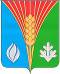 СОВЕТ ДЕПУТАТОВМуниципального образования Андреевский сельсоветКурманаевского района Оренбургской области(второго созыва)ПРОЕКТ	РЕШЕНИЕ                                                     с. Андреевка                                             №О бюджете муниципального образования Андреевский сельсовет на 2021 год и плановый период 2022-2023 годовНа основании ст. 12, ст. 132 Конституции РФ, ст. 9 Бюджетного кодекса РФ, ст. 35 Федерального закона № 131-ФЗ от 6 октября 2003 г. «Об общих принципах организации местного самоуправления в Российской Федерации», в соответствии со ст.  42 Устава муниципального образования Андреевский сельсовет Курманаевского района, Положения о бюджетном процессе в муниципальном образовании Андреевский сельсовет, утвержденного решением Совета депутатов муниципального образования Андреевский сельсовет Курманаевского района Оренбургской области от 16 октября 2019 года № 45, Совет депутатов РЕШИЛ:Статья 11. Утвердить основные характеристики бюджета муниципального образования на 2021 год в размерах:1) прогнозируемый общий объем доходов – 7829,782 тыс. рублей;2) общий объем расходов – 7829,782 тыс. рублей;3) дефицит – 0,0 тыс. рублей;4) верхний предел муниципального внутреннего долга муниципального образования на 1 января 2022 года – 0,0 тыс. рублей, в том числе верхний предел долга по муниципальным гарантиям –0,0 тыс. рублей.2. Утвердить основные характеристики бюджета муниципального образования на 2022 и 2023 годы в размерах:1) прогнозируемый общий объем доходов на 2022 год – 7441,378 тыс. рублей, на 2023 год – 7302,804 тыс. рублей;2) общий объем расходов на 2022 год – 7441,378 тыс. рублей, в том числе условно утвержденные расходы – 183,459 тыс. рублей, на 2023 год – 7302,804тыс. рублей, в том числе условно утвержденные расходы – 359,784 тыс. рублей;3) дефицит на 2022 год – 0,0 тыс. рублей, на 2023 год – 0,0  тыс. рублей;4) верхний предел муниципального внутреннего долга муниципального образования на 1 января 2022 года – 0,0 тыс. рублей, на 1 января 2023 года – 0,0 тыс. рублей, в том числе верхний предел долга по муниципальным гарантиям на 1 января 2022 года – 0,0тыс. рублей, на 1 января 2023 года – 0,0 тыс. рублей.Статья 2.Учесть поступление доходов в бюджет поселения по кодам видов доходов, подвидов доходов на 2021 год и на плановый период 2022 и 2023 годов согласно приложению 1 к настоящему Решению.Статья 3.Утвердить распределение бюджетных ассигнований бюджета поселения по разделам и подразделам классификации расходов бюджета поселения на 2021 год и на плановый период 2022 и 2023 годов согласно приложению 2 к настоящему Решению.Статья 4.Утвердить ведомственную структуру расходов бюджета поселения на 2021 год и на плановый период 2022 и 2023 годов согласно приложению 3 к настоящему Решению.Статья 5.Утвердить распределение бюджетных ассигнований бюджета поселения по разделам, подразделам, целевым статьям (муниципальным программам Андреевского сельсовета и непрограммным направлениям деятельности), группам и подгруппам видов расходов классификации расходов на 2021 год и на плановый период 2022 и 2023 годов согласно приложению 4 к настоящему Решению.Статья 6.Утвердить распределение бюджетных ассигнований бюджета поселения по целевым статьям (муниципальным программам Андреевского сельсовета и непрограммным направлениям деятельности), разделам, подразделам, группам и подгруппам видов расходов классификации расходов на 2021 год и на плановый период 2022 и 2023 годов согласно приложению 5 к настоящему Решению.Статья 7.Установить следующие дополнительные основания для внесения изменений в сводную бюджетную роспись без внесения изменений в настоящее Решение:перераспределение бюджетных ассигнований, предусмотренных главному распорядителю средств бюджета поселения, между направлениями расходов в пределах общего объема бюджетных ассигнований программной (непрограммной) статьи кода целевой статьи расходов, видами расходов в целях исполнения обязательств бюджета;увеличение бюджетных ассигнований по отдельным разделам, подразделам, целевым статьям и видам расходов за счет экономии по использованию в текущем финансовом году бюджетных ассигнований на оказание муниципальных услуг (выполнение работ) в пределах общего объема бюджетных ассигнований, предусмотренных главному распорядителю средств бюджета поселения в текущем финансовом году на оказание муниципальных услуг (выполнение работ), при условии, что увеличение бюджетных ассигнований по соответствующему виду расходов не превышает 10 процентов;увеличение расходов бюджета поселения на фактически поступающие в бюджет поселения средства в случае и порядке, установленных пунктом 5 статьи 242 Бюджетного кодекса Российской Федерации;перераспределение бюджетных ассигнований, предусмотренных главному распорядителю бюджетных средств, в размере, необходимом для исполнения обязательств, предусмотренных заключенными соглашениями о предоставлении межбюджетных трансфертов бюджету Курманаевского района и (или) нормативными правовыми актами Оренбургской области, устанавливающими правила предоставления межбюджетных трансфертов;перераспределение бюджетных ассигнований главных распорядителей бюджетных средств в целях реализации мероприятий муниципальных программ администрации Андреевского сельсовета, направляемых на достижение целей и решение задач региональных и приоритетных проектов Оренбургской области, проектов, направленных на достижение целей и решение задач региональных и федеральных проектов, и приоритетных проектов администрации Андреевского сельсовета;увеличение бюджетных ассигнований главным распорядителям бюджетных средств сверх объемов, утвержденных настоящим Решением, за счет поступающих из областного бюджета межбюджетных трансфертов, не имеющих целевого характера, в целях реализации региональных проектов, направленных на достижение целей и решение задач национальных и федеральных проектов, приоритетных проектов, муниципальных программ администрации Андреевского сельсовета и непрограммных мероприятий;увеличение бюджетных ассигнований в случае поступления (выделения) субсидий, субвенций, иных межбюджетных трансфертов и безвозмездных поступлений от юридических лиц, имеющих целевое назначение, сверх объемов, утвержденных настоящим Решением;перераспределение бюджетных ассигнований, предусмотренных главному распорядителю средств бюджета поселения, между разделами, подразделами, целевыми статьями, видами расходов на повышение оплаты труда работников муниципальных учреждений;перераспределение бюджетных ассигнований главных распорядителей бюджетных средств на финансовое обеспечение мероприятий муниципальных программ администрации Андреевского сельсовета между мероприятиями муниципальных программ администрации Андреевского  сельсовета, а также разделами (подразделами), видами расходов в целях исполнения обязательств бюджета поселения;перераспределение бюджетных ассигнований, предусмотренных главным распорядителям бюджетных средств по непрограммным направлениям деятельности, между разделами (подразделами), целевыми статьями, видами расходов в ходе исполнения бюджета поселения;перераспределение бюджетных ассигнований главных распорядителей бюджетных средств в связи с консолидацией в бюджете поселения средств, сэкономленных муниципальными заказчиками при осуществлении закупок товаров, работ, услуг;перераспределение бюджетных ассигнований, предусмотренных Администрации муниципального образования Андреевского сельсовет, на осуществление деятельности органов местного самоуправления между главными распорядителями бюджетных средств и кодами бюджетной классификации;перераспределение бюджетных ассигнований, предусмотренных главному распорядителю средств бюджета поселения, связанных с изменениями бюджетной классификации, а также между видами расходов в пределах общего объема бюджетных ассигнований по целевой статье расходов классификации расходов бюджетов;перераспределение бюджетных ассигнований, предусмотренных главному распорядителю средств бюджета поселения, между видами расходов и (или) целевыми статьями расходов в пределах общего объема бюджетных ассигнований соответствующего раздела, подраздела классификации расходов бюджетов, а также между главными распорядителями бюджетных средств по разделам, подразделам, целевым статьям и видам расходов в целях обеспечения условий софинансирования получения средств из других бюджетов бюджетной системы Российской Федерации;увеличение бюджетных ассигнований главным распорядителям бюджетных средств сверх объемов за счет поступающих из областного бюджета межбюджетных трансфертов, не имеющих целевого характера, в соответствии с условиями их предоставления;увеличение (уменьшение) бюджетных ассигнований по расходам на дорожное хозяйство исходя из уточненного прогноза поступлений доходов, образующих дорожный фонд бюджета поселения в соответствии с Решением Совета депутатов №34 от 17.04.2014 «О создании дорожного фондамуниципального образования Андреевский сельсовет Курманаевского района Оренбургской области», не использованных на начало финансового года, а также перераспределение бюджетных ассигнований по расходам на дорожное хозяйство между целевыми статьями и видами расходов в пределах общего объема дорожного фонда в целях исполнения обязательств бюджета поселения.Статья 8.Утвердить источники внутреннего финансирования дефицита бюджета поселения на 2021 год и на плановый период 2022 и 2023 годов согласно приложению 6 к настоящему Решению.Статья 9.1. Утвердить общий объем бюджетных ассигнований на исполнение публичных нормативных обязательств на 2021 год в сумме 128,179 тыс. рублей, на 2022 год –128,179 тыс. рублей и на 2023 год – 128,179 тыс. рублей.2. Утвердить распределение бюджетных ассигнований на исполнение публичных нормативных обязательств муниципального образования Михайловский сельсовет на 2021 год и на плановый период 2022 - 2023 годов согласно приложению 7 к настоящему Решению.Статья 10.1.Утвердить программу муниципальных внутренних заимствований Михайловский сельсовет на 2021 год и на плановый период 2022 и 2023 годов согласно приложению 8 к настоящему Решению.2.Расходы на обслуживание муниципального внутреннего долга на 2021 год – 0 тыс. рублей, на 2022 год – 0 тыс. рублей и на 2023 год – 0 тыс. рублей.3.Установить предельный объем муниципального долга муниципального образования Андреевский сельсовет на 2021 год в сумме 0 тыс. рублей, на 2021 год – 0 тыс. рублей, на 2022 год – 0 тыс. рублей.Статья 11.1.Предоставление муниципальных гарантий на 2021 год и на плановый период 2022 и 2023 годов не предусматривается.2.Бюджетные ассигнования на возможное исполнение муниципальных гарантий по гарантийным случаям на 2020 год и на плановый период 2021 и 2022 годов не предусматриваются.Статья 12.В соответствии с пунктом 2 статьи 184.1 Бюджетного кодекса Российской Федерации утвердить нормативы распределения доходов в бюджет поселения на 2020 год и на плановый период 2021 и 2022 годов согласно приложению № 9 к настоящему Решению.Статья 13.1. Утвердить перечень и коды главных администраторов (администраторов) доходов консолидированного бюджета на 2020 год и на плановый период 2021 и 2022 годов согласно приложению 10 к настоящему Решению.2. Утвердить перечень главных администраторов источников финансирования дефицита бюджета поселения на 2020 год и на плановый период 2021 и 2022 годов согласно приложению 11 к настоящему Решению.3. Установить, что в случае изменения в 2021 году состава и (или) функций главных администраторов консолидированного бюджета или главных администраторов источников финансирования дефицита бюджета поселения Финансовый отдел администрации Курманаевского района вправе вносить соответствующие изменения в перечень главных администраторов доходов и перечень главных администраторов источников финансирования дефицита бюджета поселения, а также в состав закрепленных за ними кодов классификации доходов бюджетов или классификации источников финансирования дефицитов бюджетов с последующим внесением изменений в настоящее Решение.4. Установить следующие дополнительные основания для внесения изменений в сводную бюджетную роспись без внесения изменений в настоящее Решение:Перераспределение бюджетных ассигнований, предусмотренных главному распорядителю средств бюджета поселения, между видами расходов и (или) направлениями расходов целевой статьи расходов в пределах общего объема бюджетных ассигнований по основному мероприятию целевой статьи расходов соответствующего раздела, подраздела классификации расходов бюджетов.Статья 14.Утвердить объем межбюджетных трансфертов перечисляемые в бюджет поселения на осуществление части полномочий по решению вопросов местного значения в соответствии с заключенными соглашениями на 2021 год в сумме 1765,1 тыс.рублей, на 2022 год в сумме 1765,1 тыс.рублей, на 2023 год в сумме 1765,1 тыс.рублей.Статья 15.Утвердить методику расчета объема межбюджетных трансфертов, передаваемых из бюджета поселения бюджету муниципального района на осуществление части полномочий, согласно Приложению № 12 к решению.Статья 16.Утвердить методику расчета объемов межбюджетных трансфертов, передаваемых из бюджета поселения бюджету муниципального района на осуществление части передаваемых полномочий в области культуры и библиотечного обслуживания, согласно Приложению № 13 к решению.Статья 17.Утвердить объем бюджетных ассигнований дорожного фонда муниципального образования Андреевский сельсовет на 2021 год в размере 862,0 тыс. рублей, на 2022 год - в размере 862,0 тыс. рублей, в том числе 0,00 - областные средства, на 2023 год – в размере 862,0 тыс. рублей.Статья 18.Утвердить основные параметры первоочередных расходов бюджета муниципального образования Андреевский сельсовет на 2021 год: расходы на оплату труда с начислениями в сумме 1880,0 тыс. рублей, оплату коммунальных услуг в сумме 800,00 тыс. рублей.Утвердить распределение бюджетных ассигнований на первоочередные расходы бюджета на 2021 год, согласно приложению № 14 к настоящему решению.Статья 19.Установить, что кассовое обслуживание исполнения бюджета поселения осуществляется финансовым отделом администрации Курманаевского района с использованием лицевых счетов по учету бюджетных средств, открытых в финансовом отделе администрации Курманаевского района в соответствии с законодательством Российской Федерации, Оренбургской области, муниципальными правовыми актами муниципального образования Михайловский сельсовет, на основании соглашения. Статья 20,Направить  данное решение для подписания главе муниципального образования Андреевский сельсовет Курманаевского района   Алимкиной Л.Г..Контроль за исполнением  решения  возложить  на постоянную комиссию  по вопросам  бюджетной, налоговой, финансовой  политики, собственности и экономическим  вопросам  (председатель Долматова О.Г.).Настоящее Решение  вступает в после  его официального         опубликования в местном печатном органе «Вестник», но не ранее  01 января 2021 года.Председатель  Совета депутатов муниципального образованияАндреевский сельсовет                                                                  О.Г. ДолматоваГлава муниципального образования                                              Л.Г. АлимкинаРазослано: в дело, прокурору, Счетной палате.Приложение № 1к решению Совета депутатов муниципального образования Андреевский сельсоветот    ..2020 №Поступление доходов в местный бюджет по кодам видов доходов, подвидов доходов, классификации  операций сектора государственного управления, относящихся к доходам бюджета на 2021 год и на плановый период 2022 и 2023 годов.(в тыс.руб.)Приложение № 2к решению Совета депутатов муниципального образования Андреевский сельсоветот   .12.2020 №    Распределение бюджетных ассигнований бюджета поселения по разделам и подразделам классификации расходов бюджета на 2021год и на плановый период 2022 и 2023 годы(в тыс.руб.)Приложение № 3к решению Совета депутатов муниципального образования Андреевский сельсоветот .12.2020 №Распределение бюджетных ассигнований бюджета поселения по разделам, подразделам, целевым статьям (муниципальным  программам и непрограммным направлениям деятельности), группам и подгруппам видов расходов классификации расходов на 2021 год и на плановый период 2022 и 2023 годов(в тыс.руб.)Приложение № 4к решению Совета депутатов муниципального образования Андреевский сельсоветот .12.2020 №Распределение бюджетных ассигнований  бюджета  поселения по  целевым статьям (муниципальным программам Андреевского сельсовета и не программным  направлениям деятельности), разделам , подразделам группам и подгруппам видов расходов классификации расходов на 2021 и плановый период 2022-2023 годовруб.Приложение № 5к решению Совета депутатов муниципального образования Андреевский сельсоветот 12.2020 №Распределение бюджетных ассигнований бюджета поселения по целевым статьям, разделам, подразделам, видам расходов классификации расходов на 2021 год и на плановый период 2022-2023 годов                                                                                                                         Приложение № 6к решению Совета депутатов муниципального образования Андреевский сельсоветот .12.2020 № Источники внутреннего финансирования дефицита бюджета поселения на 2021 год и плановый период 2022 -2023 гг.(в тыс.руб.)Приложение № 7к решению Совета депутатов муниципального образования Андреевский сельсоветот .12.2020 №(в тыс.руб.)Приложение № 8к решению Совета депутатов муниципального образования Андреевский сельсоветот .12.2020 №Программа муниципальных внутренних заимствований администрации МО Андреевский сельсовет на 2021 год и плановый период 2022-2023 годов (тыс. рублей)Приложение № 9к решению Совета депутатов муниципального образования Андреевский сельсоветот .12.2020 №Нормативы распределения доходов в бюджет поселения на 2021 год и на плановый период 2022 и 2023 годов(в процентах)Приложение № 10к решению Совета депутатов муниципального образования Андреевский сельсоветот .12.2020 №Перечень главных администраторов доходов бюджета поселенияПриложение № 11к решению Совета депутатов муниципального образования Андреевский сельсоветот .12.2020 №ПЕРЕЧЕНЬ ГЛАВНЫХ АДМИНИСТРАТОРОВ ИСТОЧНИКОВ ФИНАНСИРОВАНИЯ ДЕФИЦИТА  МЕСТНОГО БЮДЖЕТА НА 2021 ГОД Приложение № 12к решению Совета депутатов муниципального образования Андреевский сельсоветот .12.2020 №ПЕРЕЧЕНЬглавных администраторов расходов местного бюджета на 2021 год и плановый период 2022-2023 г  Приложение № 13к решению Совета депутатов муниципального образования Андреевский сельсоветот .12.2020 №Методика расчета объема межбюджетных трансфертов, передаваемых из бюджета поселения бюджету муниципального района на осуществление части полномочий Настоящая Методика определяет расчет объема межбюджетных трансфертов,  предоставляемых бюджету муниципального образования Курманаевский район из бюджета муниципального образования Андреевский сельсовет Курманаевского района на осуществление переданных полномочий в 2021-2023гг.:- составление, исполнение бюджета поселения, осуществление контроля за исполнением данного бюджета;- утверждение подготовленной на основе генеральных планов поселения документации по планировке территории, выдача разрешений на строительство (за исключением случаев, предусмотренных Градостроительным кодексом Российской Федерации, иными федеральными законами), разрешений на ввод объектов в эксплуатацию при осуществлении строительства, реконструкции объектов капитального строительства, расположенных на территории поселения;- организация и осуществление мероприятий по территориальной и гражданской обороне, защите населения и территории поселения от чрезвычайных ситуаций природного и техногенного характера;- создание условий для развития малого и среднего предпринимательства;- организация и осуществление мероприятий по работе с детьми и молодежью в поселении.Размер межбюджетного трансферта, передаваемого поселением в бюджет муниципального образования Курманаевский район на исполнение переданных полномочий, определяется в рублях Российской Федерации, рассчитывается по формуле:Сi = ФОТ / Н * Нi, гдеСi – размер межбюджетного трансферта, передаваемого поселением в бюджет муниципального образования Курманаевский район на исполнение переданных полномочий;I – соответствующее муниципальное поселение;ФОТ – годовой фонд оплаты труда с начислениями;Н – численность населения района по данным статистического учета применяемого для планирования бюджета на очередной финансовый год и плановый период;Нi – численность населения одного поселения по данным статистического учета применяемого для планирования бюджета на очередной финансовый год и плановый период;Приложение № 14к решению Совета депутатов муниципального образования Андреевский сельсоветот .12.2020 №Методика расчета объемов межбюджетных трансфертов, передаваемых из бюджета поселения бюджету муниципального района на осуществление части передаваемых полномочий в области культуры и библиотечного обслуживания1. Настоящая методика определяет цели предоставления и порядок расчета объемов межбюджетных трансфертов, передаваемых из бюджета муниципального образования Андреевский сельсовет Курманаевского района в бюджет муниципального образования Курманаевский район (далее – межбюджетные трансферты) в случае передачи полномочий в области организации досуга и обеспечения услугами организации культуры и библиотечного обслуживания в 2021-2023 гг.2. Межбюджетные трансферты предоставляются в целях финансового обеспечения деятельности учреждений культуры и библиотечного обслуживания в рамках переданных полномочий муниципального образования Андреевский сельсовет Курманаевского района.3. Объем межбюджетных трансфертов, предоставляемых из бюджета муниципального образования Андреевский сельсовет Курманаевского района в бюджет муниципального образования Курманаевский район, определяются с учетом необходимости обеспечения оплатой труда и начислениями на оплату труда работников учреждений культуры и библиотечного обслуживания, осуществляющих переданные полномочия, их материально-технического обеспечения (в том числе вычислительной и оргтехникой; средствами и услугами связи; коммунальными услугами; оплаты транспортных расходов; командировочных расходов; расходов по содержанию и ремонту имущества; материальных запасов (ГСМ, хозяйственные расходы и др. и иными расходами)).4. Размер межбюджетных трансфертов на осуществление передаваемых полномочий от органов местного самоуправления муниципального образования Андреевский сельсовет Курманаевского района органам местного самоуправления Курманаевского района в области организации досуга жителей и обеспечения услугами организации культуры и библиотечного обслуживания рассчитывается по следующей формуле:RМБТi=SiRМБТi  - размер межбюджетных трансфертов передаваемого полномочия от органов местного самоуправления поселения органам местного самоуправления муниципального района в области организации досуга жителей и обеспечения услугами организаций культуры и библиотечного обслуживания на 12 месяцев очередного финансового года.Si – сумма затрат по смете расходов на исполнение части передаваемых полномочий в области организации досуга жителей и обеспечения услугами организаций культуры и библиотечного обслуживания на 12 месяцев очередного финансового года.Si = SЗП НАЧ + SУСЛ СВ + SТРАН + SКОМ + SСОД и РЕМ ИМУЩ ++ SПРОЧ РАБ и УСЛ + SПРОЧ РАСХ + SМАТ ЗАП, где SЗП НАЧ – оплата труда и начисления;SУСЛ СВ – оплата услуг связи;SТРАН – оплата транспортных расходов;SКОМ – оплата коммунальных услуг;SСОД и РЕМ ИМУЩ – оплата работ и услуг по содержанию и ремонту имущества;SПРОЧ РАБ и УСЛ – оплата прочих работ и услуг;SПРОЧ РАСХ – оплата прочих расходов (уплата налогов и сборов, штрафов, пени, сувенирная продукция и др.);SМАТ ЗАП – приобретение материальных запасов (ГСМ, электротовары, моющие средства, строительные материалы, канцтовары и др.).5. Размер межбюджетных трансфертов не может превышать размера установленного решением Совета депутатов муниципального образования Андреевский сельсовет Курманаевского района о бюджете на 2021 год и на плановый период 2022 и 2023 годов.Приложение № 15к решению Совета депутатов муниципального образования Андреевский сельсоветот .12.2020 №Распределение бюджетных ассигнований на первоочередные расходы бюджета на 2021 годПриложение № 16к решению Совета депутатов муниципального образования Андреевский сельсоветот .12.2020 №Код бюджетной классификации Российской ФедерацииНаименование групп, подгрупп, статей, подстатей, элементов, программ (подпрограмм), кодов экономической классификации доходовГодыГодыГодыКод бюджетной классификации Российской ФедерацииНаименование групп, подгрупп, статей, подстатей, элементов, программ (подпрограмм), кодов экономической классификации доходовГодыГодыГодыКод бюджетной классификации Российской ФедерацииНаименование групп, подгрупп, статей, подстатей, элементов, программ (подпрограмм), кодов экономической классификации доходов2021202220231 00 00000 00 0000 000ДОХОДЫ4080,004232,804230,801 01 00000 00 0000 000НАЛОГИ НА ПРИБЫЛЬ, ДОХОДЫ 1971,002152,002149,001 01 02000 01 0000 110Налог на доходы физических лиц1971,002152,002149,001 01 02010 01 0000 110Налог на доходы физических лиц с доходов, источником которых является налоговый агент, за исключением доходов, в отношении которых исчисление и уплата налога осуществляются в соответствии со статьями 227, 227.1 и 228 Налогового кодекса Российской Федерации1943,002123,002118,001 01 02020 01 0000 110Налог на доходы физических лиц с доходов, полученных от осуществления деятельности физическими лицами, зарегистрированными в качестве индивидуальных предпринимателей, нотариусов, занимающихся частной практикой, адвокатов, учредивших адвокатские кабинеты, и других лиц, занимающихся частной практикой в соответствии со статьей 227 Налогового кодекса Российской Федерации13,0013,0014,001 01 02030 01 0000110Налог на доходы физических лиц с доходов, полученных физическими лицами в соответствии со статьей 228 Налогового кодекса Российской Федерации15,0016,0017,001 03 00000 00 0000 000Налоги на товары (работы, услуги), реализуемые на территории Российской Федерации862,00862,00862,001 03 02000 01 0000 110Акцизы по подакцизным товарам (продукции), производимым на территории Российской Федерации862,00862,00862,001 03 02230 01 0000 110Доходы от уплаты акцизов на дизельное топливо, зачисляемые в бюджеты субъектов Российской Федерации455,00450,00450,001 03 02240 01 0000 110Доходы от уплаты акцизов на моторные масла для дизельных и (или) карбюраторных (инжекторных) двигателей, зачисляемые в консолидированные бюджеты субъектов Российской Федерации2,002,002,001 03 02250 01 0000 110Доходы от уплаты акцизов на автомобильный бензин, производимый на территории Российской Федерации, зачисляемые в консолидированные бюджеты субъектов Российской Федерации470,00473,00473,001 03 02260 01 0000 110Доходы от уплаты акцизов на прямогонный бензин, производимый на территории Российской Федерации, зачисляемые в консолидированные бюджеты субъектов Российской Федерации-65,00-63,00-63,00 105 00000 00 0000 000НАЛОГИ НА СОВОКУПНЫЙ ДОХОД89,0091,0096,00 105 03000 00 0000 000Единый сельскохозяйственный налог89,0091,0096,00 105 03010 01 1000 110Единый сельскохозяйственный налог89,0091,0096,001 06 00000 00 0000 000НАЛОГИ НА ИМУЩЕСТВО   1140,001122,001118,001 06 01000 00 0000 110Налог на имущество физических лиц 102,00112,00124,001 06 01030 10 1000 110 Налог на имущество физических лиц, взимаемый по ставкам, применяемым к объектам налогообложения, расположенным в границах поселения             102,00112,00124,001 06 06000 00 0000 000Земельный налог1038,001010,00994,001 06 06033 10 0000 110Земельный налог с организаций, обладающих земельным участком, расположенным в границах сельских поселений243,0268,0305,01 06 06043 10 0000 110Земельный налог, с физических лиц, обладающих земельным участком, расположенным в границах сельских поселений.795,00742,00689,001 08 00000 00 0000 000ГОСУДАРСТВЕННАЯ ПОШЛИНА18,005,805,801 08 04020 01 1000 110Государственная пошлина за совершение нотариальных действий должностными лицами органов местного самоуправления, уполномоченными в соответствии с законодательными актами Российской Федерации на совершение нотариальных действий18,005,805,802 00 00000 00 0000 000БЕЗВОЗМЕЗДНЫЕ ПОСТУПЛЕНИЯ3749,7823208,5783072,0042 02 00000 00 0000 000БЕЗВОЗМЕЗДНЫЕ ПОСТУПЛЕНИЯ ОТ ДРУГИХ БЮДЖЕТОВ БЮДЖЕТНОЙ СИСТЕМЫ РОССИЙСКОЙ ФЕДЕРАЦИИ3749,7823208,5783072,0042 02 10000 00 0000 150Дотации бюджетам бюджетной системы Российской Федерации3636,803094,452953,882 02 15001 00 0000 150Дотации на выравнивание бюджетной обеспеченности11,0211,1011,012 02 15001 10 0000 150Дотации бюджетам сельских поселений на выравнивание бюджетной обеспеченности11,0211,1011,012 02 30000 00 0000 150Субвенции бюджетам бюджетной системы Российской Федерации101,962103,028107,1142 02 35118 00 0000 150Субвенции бюджетам на осуществление первичного воинского учета на территориях, где отсутствуют военные комиссариаты101,962103,028107,1142 02 35118 10 0000 150Субвенции бюджетам сельских поселений на осуществление первичного воинского учета на территориях, где отсутствуют военные комиссариаты101,962103,028107,114ИТОГО:ИТОГО:7829,7827441,3787302,804НаименованиеРЗПР2021 год2022 год2023 год123456ОБЩЕГОСУДАРСТВЕННЫЕ ВОПРОСЫ01003011,1002827,6412651,316Функционирование высшего должностного лица субъекта Российской Федерации и муниципального образования0102752,000752,000752,000Функционирование Правительства Российской Федерации, высших исполнительных органов государственной власти субъектов Российской Федерации, местных администраций01042200,0002016,5411840,216Обеспечение деятельности финансовых, налоговых и таможенных органов, и органов финансового (финансово-бюджетного) надзора010659,10059,10059,100НАЦИОНАЛЬНАЯ ОБОРОНА0200101,962103,028107,114Мобилизационная и вневойсковая подготовка0203101,962103,028107,114НАЦИОНАЛЬНАЯ БЕЗОПАСНОСТЬ И ПРАВООХРАНИТЕЛЬНАЯ ДЕЯТЕЛЬНОСТЬ0300328,532303,534303,532Обеспечение пожарной безопасности0310328,532303,534303,532НАЦИОНАЛЬНАЯ ЭКОНОМИКА0400862,000862,000862,000Дорожное хозяйство (дорожные фонды)0409862,000862,000862,000ЖИЛИЩНО-КОММУНАЛЬНОЕ ХОЗЯЙСТВО0500532,900200,000200,000Коммунальное хозяйство0502232,900 0,00,0 Благоустройство0503300,000200,000200,000КУЛЬТУРА, КИНЕМАТОГРАФИЯ08002898,0092813,5372670,879Культура08012898,0092813,5372670,879СОЦИАЛЬНАЯ ПОЛИТИКА1000128,179128,179128,179Пенсионное обеспечение1001128,179128,179128,179ФИЗИЧЕСКАЯ КУЛЬТУРА И СПОРТ110020,00020,00020,000Физическая культура110120,00020,00020,000Условно утвержденные расходы9900183,459359,784Условно утвержденные расходы9999183,459359,784ИТОГО:7829,7827441,3787302,804НаименованиеКодыведомственной классификацииКодыведомственной классификацииКодыведомственной классификацииКодыведомственной классификацииГодыГодыГодыНаименованиеразделподразделцелевая статьявид расхода20212022 2023 12345678ОБЩЕГОСУДАРСТВЕННЫЕ ВОПРОСЫ010000000000000003 011 100,0002 827 641,0002 651316,000Функционирование высшего должностного лица субъекта Российской Федерации и муниципального образования01020000000000000752 000,00752 000,00752 000,00Муниципальная программа "Устойчивое развитие территории муниципального образования Андреевский сельсовет Курманаевского района Оренбургской области на 2019-2024 годы"01025100000000000752 000,00752 000,00752 000,00Подпрограмма 4 "Организация деятельности муниципального образования Андреевский сельсовет на решение вопросов местного значения иные мероприятия в области муниципального управления на 2019-2024 годы"01025140000000000752 000,00752 000,00752 000,00Основное мероприятие "Обеспечение функций аппарата администрации муниципального образования Андреевский сельсовет"01025140100000000752 000,00752 000,00752 000,00Расходы на содержание главы муниципального образования01025140110010000752 000,00752 000,00752 000,00Расходы на выплаты персоналу государственных (муниципальных) органов01025140110010120752 000,00752 000,00752 000,00Функционирование Правительства Российской Федерации, высших исполнительных органов государственной власти субъектов Российской Федерации, местных администраций010400000000000002 200 000,0002 016 541,0001 840216,000Муниципальная программа "Устойчивое развитие территории муниципального образования Андреевский сельсовет Курманаевского района Оренбургской области на 2019-2024 годы"010451000000000002 200000,0002 016541,0001 840 000,000Подпрограмма 4 "Организация деятельности муниципального образования Андреевский сельсовет на решение вопросов местного значения иные мероприятия в области муниципального управления на 2019-2024 годы"010451400000000002 200000,002 016 541,0001 840216 ,000Основное мероприятие "Обеспечение функций аппарата администрации муниципального образования Андреевский сельсовет"010451401000000002 122000,0001 938541,0001 762216,000Обеспечение функций аппарата администрации муниципального образования Андреевский сельсовет010451401100200002 122000,0001 998541,0001 762216,000Расходы на выплаты персоналу государственных (муниципальных) органов010451401100201201128 000,001 128000,001 128000,00Иные закупки товаров, работ и услуг для обеспечения государственных (муниципальных) нужд01045140110020240990,500807 041,00807 041,00Уплата налогов, сборов и иных платежей010451401100208503500,003500,003500,00Основное мероприятие "Организация и осуществление мероприятий по гражданской обороне, защите населения и территории поселения от чрезвычайных ситуаций природного и техногенного характера. Создание условий для развития малого предпринимательства. Создание условий для предоставления транспортных услуг населению и организация транспортного обслуживания населения в границах поселения"0104514030000000078 000,0078 000,0078 000,00Передаваемые полномочия на организацию мероприятий по предоставлению услуг транспорта, связи. торговли на территории поселения0104514031002000078 000,0078 000,0078 000,00Иные межбюджетные трансферты0104514031002054078 000,0078 000,0078 000,00Обеспечение деятельности финансовых, налоговых и таможенных органов, и органов финансового (финансово-бюджетного) надзора0106000000000000059 100,0059 100,0059 100,00Муниципальная программа "Устойчивое развитие территории муниципального образования Андреевский сельсовет Курманаевского района Оренбургской области на 2019-2024 годы"0106510000000000022 000,0022 000,0022 000,00Подпрограмма 4 "Организация деятельности муниципального образования Андреевский сельсовет на решение вопросов местного значения иные мероприятия в области муниципального управления на 2019-2024 годы"0106514000000000022 000,0022 000,0022 000,00Основное мероприятие "Исполнение, формирование бюджета поселения и контроль за исполнением данного бюджета"0106514020000000022 000,0022 000,0022 000,00Передаваемые полномочия на обеспечение мероприятий по формированию бюджета поселения0106514021002000022 000,0022 000,0022 000,00Иные межбюджетные трансферты0106514021002054022 000,0022 000,0022 000,00Непрограммные мероприятия0106770000000000037 100,0037 100,0037 100,00Руководство и управление в сфере установленных функций органов муниципальной власти Курманаевского района0106771000000000037 100,0037 100,0037 100,00Центральный аппарат0106771001002000037 100,0037 100,0037 100,00Иные межбюджетные трансферты0106771001002054037 100,0037 100,0037 100,00НАЦИОНАЛЬНАЯ ОБОРОНА02000000000000000101 962,00103 028,00107 114,00Мобилизационная и вневойсковая подготовка02030000000000000101 962,00103 028,00107 114,00Муниципальная программа "Устойчивое развитие территории муниципального образования Андреевский сельсовет Курманаевского района Оренбургской области на 2019-2024 годы"02035100000000000101 962,00103 028,00107 114,00Подпрограмма 9 "Мобилизационная и вневойсковая подготовка на территории муниципального образования Андреевский сельсовет на 2019-2024 годы"02035190000000000101 962,00103 028,00107 114,00Мероприятие № 1 "Финансовое обеспечение исполнения органом местного самоуправления полномочий по первичному воинскому учету на территориях, где отсутствуют военные комиссариаты"02035190100000000101 962,00103 028,00107 114,00Финансовое обеспечение расходов на осуществление первичного воинского учета на территориях, где отсутствуют военные комиссариаты02035190151180000101 962,00103 028,00107 114,00Расходы на выплаты персоналу государственных (муниципальных) органов02035190151180120101 962,00103 028,00107 114,00НАЦИОНАЛЬНАЯ БЕЗОПАСНОСТЬ И ПРАВООХРАНИТЕЛЬНАЯ ДЕЯТЕЛЬНОСТЬ03000000000000000328 532,00303 534,000303 532,00Обеспечение пожарной безопасности03100000000000000328 532,00303 534,00303 532,00Муниципальная программа "Устойчивое развитие территории муниципального образования Андреевский сельсовет Курманаевского района Оренбургской области на 2019-2024 годы"03105100000000000328 532,00303 534,00303 532,00Подпрограмма 5 "Обеспечение пожарной безопасности на территории МО Андреевский сельсовет на 2019-2024 годы"03105150000000000328 532,00303 534,00303 532,00Основное мероприятие "Содержание личного состава ДПК"03105150100000000328 532,00303 534,00303 532,00Обеспечение мер пожарной безопасности в границах населенных пунктов03105150192470000328 532,00303 534,00303 532,00Иные закупки товаров, работ и услуг для обеспечения государственных (муниципальных) нужд03105150192470240328 532,00303 534,00303 532,00НАЦИОНАЛЬНАЯ ЭКОНОМИКА04000000000000000862 000,00862000,00862 000,00Дорожное хозяйство (дорожные фонды)04090000000000000862 000,00862 000,00862 000,00Муниципальная программа "Устойчивое развитие территории муниципального образования Андреевский сельсовет Курманаевского района Оренбургской области на 2019-2024 годы"04095100000000000862 000,00862 000,00862 000,00Подпрограмма № 1 "Развитие дорожного хозяйства муниципального образования Андреевский сельсовет"04095110000000000862 000,00862 000,00862 000,00Основное мероприятие "Содержание дорог общего пользования муниципального значения"04095110200000000862 000,00862 000,00862 000,00Финансирование расходов на содержание дорог общего пользования04095110290750000862 000,00862 000,00862 000,00Иные закупки товаров, работ и услуг для обеспечения государственных (муниципальных) нужд04095110290750240862 000,00862 000,00862 000,00ЖИЛИЩНО-КОММУНАЛЬНОЕ ХОЗЯЙСТВО05000000000000000480 000,00200 000,00200 000,00Коммунальное хозяйство05020000000000000200 000,000,000,00Муниципальная программа "Устойчивое развитие территории муниципального образования Андреевский сельсовет Курманаевского района Оренбургской области на 2019-2024 годы"05025100000000000200 000,000,000,00Подпрограмма 2 "Модернизация жилищно-коммунального хозяйства и благоустройство территории муниципального образования Андреевский сельсовет на 2019-2024 годы"05025120000000000200 000,000,000,00Основное мероприятие "Содержание и ремонт объектов коммунальной инфраструктуры"05025120300000000200 000,000,000,00Мероприятия по модернизации объектов коммунальной инфраструктуры муниципальной собственности05025120395080000200 000,000,000,00Иные закупки товаров, работ и услуг для обеспечения государственных (муниципальных) нужд05025120395080240200 000,000,000,00Благоустройство05030000000000000280 000,00200 000,00200 000,00Муниципальная программа "Устойчивое развитие территории муниципального образования Андреевский сельсовет Курманаевского района Оренбургской области на 2019-2024 годы"05035100000000000280 000,00200 000,00200 000,00Подпрограмма 2 "Модернизация жилищно-коммунального хозяйства и благоустройство территории муниципального образования Андреевский сельсовет на 2019-2024 годы"05035120000000000280 000,00200 000,00200 000,00Основное мероприятие "Озеленение территории поселения. Мероприятия по благоустройству, очистке кладбища. Прочие мероприятия по благоустройству поселения."05035120200000000280 000,00200 000,00200 000,00Благоустройство - организация и содержание мест захоронения0503512029640000035 000,0030 000,0030 000,00Иные закупки товаров, работ и услуг для обеспечения государственных (муниципальных) нужд0503512029640024035 000,0030 000,0030 000,00Благоустройство - прочие мероприятия по благоустройству поселения05035120296500000245 000,00170 000,00170 000,00Иные закупки товаров, работ и услуг для обеспечения государственных (муниципальных) нужд05035120296500240245 000,00170 000,00170 000,00КУЛЬТУРА, КИНЕМАТОГРАФИЯ0800000000000000028980092 813537,002 670 879,000Культура080100000000000002898009 2 813537,0002 670879,000Муниципальная программа "Устойчивое развитие территории муниципального образования Андреевский сельсовет Курманаевского района Оренбургской области на 2019-2024 годы"0801510000000000028980092 813 537,002 670879,00Подпрограмма 6 "Развитие культуры на территории МО Андреевский сельсовет на 2019-2024 годы"0801516000000000028980092 813 537,002 670 879,00Основное мероприятие "Организация культурно-досуговой деятельности"080151601000000002 329 009,002 244 537,002 101879,00Финансирование расходов на организацию досуга и обеспечение жителей поселения услугами культуры080151601744000002 329009,002 244537,002 101879,00Иные закупки товаров, работ и услуг для обеспечения государственных (муниципальных) нужд080151601744002401 092000,001 092000,001 092 000,00Иные межбюджетные трансферты080151601744005401 092 000,001 092 000,001 092 000,00Основное мероприятие "Развитие библиотечного обслуживания населения"08015160200000000569 000,00569 000,00569 000,00Обеспечение деятельности по библиотечному обслуживанию08015160274420000569 000,00569 000,00569 000,00Иные межбюджетные трансферты08015160274420540569 000,00569 000,00569 000,00СОЦИАЛЬНАЯ ПОЛИТИКА10000000000000000128 179,00128 179,00128 179,00Пенсионное обеспечение10010000000000000128 179,00128 179,00128 179,00Муниципальная программа "Устойчивое развитие территории муниципального образования Андреевский сельсовет Курманаевского района Оренбургской области на 2019-2024 годы"10015100000000000128 179,00128 179,00128 179,00Подпрограмма 8 "Пенсионное обеспечение лиц, замещавших муниципальные должности и должности муниципальной службы в администрации Андреевский сельсовет на 2019-2024 годы"10015180000000000128 179,00128 179,00128 179,00Мероприятие 2 "Выплата государственной пенсии за выслугу лет лицам, замещавшим муниципальные должности и должности муниципальной службы, путем перечисления денежных средств на счета получателей в кредитных учреждениях"10015180200000000128 179,00128 179,00128 179,00Пенсия за выслугу лет муниципальным служащим администрации МО Андреевский сельсовет10015180220580000128 179,00128 179,00128 179,00Публичные нормативные социальные выплаты гражданам10015180220580310128 179,00128 179,00128 179,00ФИЗИЧЕСКАЯ КУЛЬТУРА И СПОРТ1100000000000000020 000,0020 000,0020 000,00Физическая культура1101000000000000020 000,0020 000,0020 000,00Муниципальная программа "Устойчивое развитие территории муниципального образования Андреевский сельсовет Курманаевского района Оренбургской области на 2019-2024 годы"1101510000000000020 000,0020 000,0020 000,00Подпрограмма № 7 "Развитие физической культуры и спорта в муниципальном образовании Андреевский сельсовет на 2019-2024 г"1101517000000000020 000,0020 000,0020 000,00Основное мероприятие "Создание условий для сохранения и укрепления здоровья жителей МО Андреевский сельсовет путем популяризации массового спорта, приобщения различных слоев населения к знаниям физической культуры и спорта"1101517010000000020 000,0020 000,0020 000,00Создание условий для развития физкультуры и спорта1101517019297000020 000,0020 000,0020 000,00Иные закупки товаров, работ и услуг для обеспечения государственных (муниципальных) нужд1101517019297024020 000,0020 000,0020 000,00Условно утвержденные расходы990000000000000000,00183 459,00359 784,00Условно утвержденные расходы999900000000000000,00183 459,00359 784,00ИТОГО:7829782,007441378,007302804,00НаименованиеКодыведомственной классификацииКодыведомственной классификацииКодыведомственной классификацииКодыведомственной классификацииГодыГодыГодыНаименованиеразделподразделцелевая статьявид расхода2021 20222023 12345678Программный бюджет Администрации МО Андреевский сельсовет Курманаевского района Оренбургской области7792682,007404278,07265704,0ОБЩЕГОСУДАРСТВЕННЫЕ ВОПРОСЫ010000000000000003 011 100,002 827641,002 651316,00Функционирование высшего должностного лица субъекта Российской Федерации и муниципального образования01020000000000000752 000,00752 000,00752 000,00Муниципальная программа "Устойчивое развитие территории муниципального образования Андреевский сельсовет Курманаевского района Оренбургской области на 2019-2024 годы"01025100000000000752 000,00752 000,00752 000,00Подпрограмма 4 "Организация деятельности муниципального образования Андреевский сельсовет на решение вопросов местного значения иные мероприятия в области муниципального управления на 2019-2024 годы"01025140000000000752 000,00752 000,00752 000,00Основное мероприятие "Обеспечение функций аппарата администрации муниципального образования Андреевский сельсовет"01025140100000000752 000,00752 000,00752 000,00Расходы на содержание главы муниципального образования01025140110010000752 000,00752 000,00752 000,00Расходы на выплаты персоналу государственных (муниципальных) органов01025140110010120752 000,00752 000,00752 000,00Функционирование Правительства Российской Федерации, высших исполнительных органов государственной власти субъектов Российской Федерации, местных администраций010400000000000002 200000,002 016541,001 840216,00Муниципальная программа "Устойчивое развитие территории муниципального образования Андреевский сельсовет Курманаевского района Оренбургской области на 2019-2024 годы"010451000000000002 200000,002 016541,001 840216,00Подпрограмма 4 "Организация деятельности муниципального образования Андреевский сельсовет на решение вопросов местного значения иные мероприятия в области муниципального управления на 2019-2024 годы"010451400000000002 200000,002 016541,001 840216,00Основное мероприятие "Обеспечение функций аппарата администрации муниципального образования Андреевский сельсовет"010451401000000002 122000,001 938541,001 762216,00Обеспечение функций аппарата администрации муниципального образования Андреевский сельсовет010451401100200002 122000,001 938541,001 762216,00Расходы на выплаты персоналу государственных (муниципальных) органов010451401100201201128 000,001 128000,001 128000,00Иные закупки товаров, работ и услуг для обеспечения государственных (муниципальных) нужд01045140110020240990 500,00807 041,00807 041,00Уплата налогов, сборов и иных платежей010451401100208503500,003500,003500,00Основное мероприятие "Организация и осуществление мероприятий по гражданской обороне, защите населения и территории поселения от чрезвычайных ситуаций природного и техногенного характера. Создание условий для развития малого предпринимательства. Создание условий для предоставления транспортных услуг населению и организация транспортного обслуживания населения в границах поселения"0104514030000000078 000,0078 000,0078 000,00Передаваемые полномочия на организацию мероприятий по предоставлению услуг транспорта, связи. торговли на территории поселения0104514031002000078 000,0078 000,0078 000,00Иные межбюджетные трансферты0104514031002054078 000,0078 000,0078 000,00Обеспечение деятельности финансовых, налоговых и таможенных органов, и органов финансового (финансово-бюджетного) надзора0106000000000000059 100,0059 100,0059 100,00Муниципальная программа "Устойчивое развитие территории муниципального образования Андреевский сельсовет Курманаевского района Оренбургской области на 2019-2024 годы"0106510000000000022 000,0022 000,0022 000,00Подпрограмма 4 "Организация деятельности муниципального образования Андреевский сельсовет на решение вопросов местного значения иные мероприятия в области муниципального управления на 2019-2024 годы"0106514000000000022 000,0022 000,0022 000,00Основное мероприятие "Исполнение, формирование бюджета поселения и контроль за исполнением данного бюджета"0106514020000000022 000,0022 000,0022 000,00Передаваемые полномочия на обеспечение мероприятий по формированию бюджета поселения0106514021002000022 000,0022 000,0022 000,00Иные межбюджетные трансферты0106514021002054022 000,0022 000,0022 000,00НАЦИОНАЛЬНАЯ ОБОРОНА02000000000000000101 962,00103 028,00107 114,00Мобилизационная и вневойсковая подготовка02030000000000000101 962,00103 028,00107 114,00Муниципальная программа "Устойчивое развитие территории муниципального образования Андреевский сельсовет Курманаевского района Оренбургской области на 2019-2024 годы"02035100000000000101 962,00103 028,00107 114,00Подпрограмма 9 "Мобилизационная и вневойсковая подготовка на территории муниципального образования Андреевский сельсовет на 2019-2024 годы"02035190000000000101 962,00103 028,00107 114,00Мероприятие № 1 "Финансовое обеспечение исполнения органом местного самоуправления полномочий по первичному воинскому учету на территориях, где отсутствуют военные комиссариаты"02035190100000000101 962,00103 028,00107 114,00Финансовое обеспечение расходов на осуществление первичного воинского учета на территориях, где отсутствуют военные комиссариаты02035190151180000101 962,00103 028,00107 114,00Расходы на выплаты персоналу государственных (муниципальных) органов02035190151180120101 962,00103 028,00107 114,00НАЦИОНАЛЬНАЯ БЕЗОПАСНОСТЬ И ПРАВООХРАНИТЕЛЬНАЯ ДЕЯТЕЛЬНОСТЬ03000000000000000328 532,00303 534,00303 532,00Обеспечение пожарной безопасности03100000000000000328 532,00303 534,00303 532,00Муниципальная программа "Устойчивое развитие территории муниципального образования Андреевский сельсовет Курманаевского района Оренбургской области на 2019-2024 годы"03105100000000000328 532,00303 534,00303 532,00Подпрограмма 5 "Обеспечение пожарной безопасности на территории МО Андреевский сельсовет на 2019-2024 годы"03105150000000000328 532,00303 534,00303 532,00Основное мероприятие "Содержание личного состава ДПК"03105150100000000328 532,00303 534,00303 532,00Обеспечение мер пожарной безопасности в границах населенных пунктов03105150192470000328 532,00303 534,00303 532,00Иные закупки товаров, работ и услуг для обеспечения государственных (муниципальных) нужд03105150192470240328 532,00303 534,00303 532,00НАЦИОНАЛЬНАЯ ЭКОНОМИКА04000000000000000862 000,00862 000,00862 000,00Дорожное хозяйство (дорожные фонды)04090000000000000862 000,00862 000,00862 000,00Муниципальная программа "Устойчивое развитие территории муниципального образования Андреевский сельсовет Курманаевского района Оренбургской области на 2019-2024 годы"04095100000000000862 000,00862 000,00862 000,00Подпрограмма № 1 "Развитие дорожного хозяйства муниципального образования Андреевский сельсовет"04095110000000000862 000,00862 000,00862 000,00Основное мероприятие "Содержание дорог общего пользования муниципального значения"04095110200000000862 000,00862 000,00862 000,00Финансирование расходов на содержание дорог общего пользования04095110290750000862 000,00862 000,00862 000,00Иные закупки товаров, работ и услуг для обеспечения государственных (муниципальных) нужд04095110290750240862 000,00862 000,00862 000,00ЖИЛИЩНО-КОММУНАЛЬНОЕ ХОЗЯЙСТВО05000000000000000480 000,00200 000,00200 000,00Коммунальное хозяйство05020000000000000200 000,000,000,00Муниципальная программа "Устойчивое развитие территории муниципального образования Андреевский сельсовет Курманаевского района Оренбургской области на 2019-2024 годы"05025100000000000200 000,000,000,00Подпрограмма 2 "Модернизация жилищно-коммунального хозяйства и благоустройство территории муниципального образования Андреевский сельсовет на 2019-2024 годы"05025120000000000200 000,000,000,00Основное мероприятие "Содержание и ремонт объектов коммунальной инфраструктуры"05025120300000000200 000,000,000,00Мероприятия по модернизации объектов коммунальной инфраструктуры муниципальной собственности05025120395080000200 000,000,000,00Иные закупки товаров, работ и услуг для обеспечения государственных (муниципальных) нужд05025120395080240200 000,000,000,00Благоустройство05030000000000000280 000,00200 000,00200 000,00Муниципальная программа "Устойчивое развитие территории муниципального образования Андреевский сельсовет Курманаевского района Оренбургской области на 2019-2024 годы"05035100000000000280 000,00200 000,00200 000,00Подпрограмма 2 "Модернизация жилищно-коммунального хозяйства и благоустройство территории муниципального образования Андреевский сельсовет на 2019-2024 годы"05035120000000000280 000,00200 000,00200 000,00Основное мероприятие "Озеленение территории поселения. Мероприятия по благоустройству, очистке кладбища. Прочие мероприятия по благоустройству поселения."05035120200000000280 000,00200 000,00200 000,00Благоустройство - организация и содержание мест захоронения0503512029640000035 000,0030 000,0030 000,00Иные закупки товаров, работ и услуг для обеспечения государственных (муниципальных) нужд0503512029640024035 000,0030 000,0030 000,00Благоустройство - прочие мероприятия по благоустройству поселения05035120296500000245 000,00170 000,00170 000,00Иные закупки товаров, работ и услуг для обеспечения государственных (муниципальных) нужд05035120296500240245 000,00170 000,00170 000,00КУЛЬТУРА, КИНЕМАТОГРАФИЯ080000000000000002898009,002 813537,002 670879,00Культура080100000000000002898009,002 823537,002 670879,00Муниципальная программа "Устойчивое развитие территории муниципального образования Андреевский сельсовет Курманаевского района Оренбургской области на 2019-2024 годы"080151000000000002898009,002 823537,002 670879,00Подпрограмма 6 "Развитие культуры на территории МО Андреевский сельсовет на 2019-2024 годы"080151600000000002898009,002 823537,002 670879,00Основное мероприятие "Организация культурно-досуговой деятельности"080151601000000002 329000,002 254 537,002 101879,00Финансирование расходов на организацию досуга и обеспечение жителей поселения услугами культуры080151601744000002 329000,002 254 537,002 101879,00Иные закупки товаров, работ и услуг для обеспечения государственных (муниципальных) нужд080151601744002401092000,001092000,001092000,00Иные межбюджетные трансферты080151601744005401 092000,001 092 000,001 092 000,00Основное мероприятие "Развитие библиотечного обслуживания населения"08015160200000000569 000,00569 000,00569 000,00Обеспечение деятельности по библиотечному обслуживанию08015160274420000569 000,00569 000,00569 000,00Иные межбюджетные трансферты08015160274420540569 000,00569 000,00569 000,00СОЦИАЛЬНАЯ ПОЛИТИКА10000000000000000128 179,00128 179,00128 179,00Пенсионное обеспечение10010000000000000128 179,00128 179,00128 179,00Муниципальная программа "Устойчивое развитие территории муниципального образования Андреевский сельсовет Курманаевского района Оренбургской области на 2019-2024 годы"10015100000000000128 179,00128 179,00128 179,00Подпрограмма 8 "Пенсионное обеспечение лиц, замещавших муниципальные должности и должности муниципальной службы в администрации Андреевский сельсовет на 2019-2024 годы"10015180000000000128 179,00128 179,00128 179,00Мероприятие 2 "Выплата государственной пенсии за выслугу лет лицам, замещавшим муниципальные должности и должности муниципальной службы, путем перечисления денежных средств на счета получателей в кредитных учреждениях"10015180200000000128 179,00128 179,00128 179,00Пенсия за выслугу лет муниципальным служащим администрации МО Андреевский сельсовет10015180220580000128 179,00128 179,00128 179,00Публичные нормативные социальные выплаты гражданам10015180220580310128 179,00128 179,00128 179,00ФИЗИЧЕСКАЯ КУЛЬТУРА И СПОРТ1100000000000000020 000,0020 000,0020 000,00Физическая культура1101000000000000020 000,0020 000,0020 000,00Муниципальная программа "Устойчивое развитие территории муниципального образования Андреевский сельсовет Курманаевского района Оренбургской области на 2019-2024 годы"1101510000000000020 000,0020 000,0020 000,00Подпрограмма № 7 "Развитие физической культуры и спорта в муниципальном образовании Андреевский сельсовет на 2019-2024 г"1101517000000000020 000,0020 000,0020 000,00Основное мероприятие "Создание условий для сохранения и укрепления здоровья жителей МО Андреевский сельсовет путем популяризации массового спорта, приобщения различных слоев населения к знаниям физической культуры и спорта"1101517010000000020 000,0020 000,0020 000,00Создание условий для развития физкультуры и спорта1101517019297000020 000,0020 000,0020 000,00Иные закупки товаров, работ и услуг для обеспечения государственных (муниципальных) нужд1101517019297024020 000,0020 000,0020 000,00Непрограммные мероприятия0100000000000000037 100,00220 559,00396 884,00Руководство и управление в сфере установленных функций органов муниципальной власти Курманаевского района0106771000000000037 100,0037 100,0037 100,00Центральный аппарат0106771001002000037 100,0037 100,0037 100,00Иные межбюджетные трансферты0106771001002054037 100,0037 100,0037 100,00Условно утвержденные расходы990000000000000000,00183 459,00359 784,00Условно утвержденные расходы999900000000000000,00183 459,00359 784,00ИТОГО:7829782,007441378,007302804,00НаименованиеНаименованиеКодыведомственной классификацииКодыведомственной классификацииКодыведомственной классификацииКодыведомственной классификацииГодыГодыГодыНаименованиеНаименованиеведразделподразделцелевая статьявид расхода2021 год2022 год2023 год12345678ОБЩЕГОСУДАРСТВЕННЫЕ ВОПРОСЫОБЩЕГОСУДАРСТВЕННЫЕ ВОПРОСЫ013010000000000000003011,1002827,6412651,316Функционирование высшего должностного лица субъекта Российской Федерации и муниципального образованияФункционирование высшего должностного лица субъекта Российской Федерации и муниципального образования01301020000000000000752,000752,000752,000Муниципальная программа "Устойчивое развитие территории муниципального образования Андреевский сельсовет Курманаевского района Оренбургской области на 2019-2024 годы"Муниципальная программа "Устойчивое развитие территории муниципального образования Андреевский сельсовет Курманаевского района Оренбургской области на 2019-2024 годы"01301025100000000000752,000752,000752,000Подпрограмма 4 "Организация деятельности муниципального образования Андреевский сельсовет на решение вопросов местного значения иные мероприятия в области муниципального управления на 2019-2024 годы"Подпрограмма 4 "Организация деятельности муниципального образования Андреевский сельсовет на решение вопросов местного значения иные мероприятия в области муниципального управления на 2019-2024 годы"01301025140000000000752,000752,000752,000Основное мероприятие "Обеспечение функций аппарата администрации муниципального образования Андреевский сельсовет"Основное мероприятие "Обеспечение функций аппарата администрации муниципального образования Андреевский сельсовет"01301025140100000000752,000752,000752,000Расходы на содержание главы муниципального образованияРасходы на содержание главы муниципального образования01301025140110010000752,000752,000752,000Расходы на выплаты персоналу государственных (муниципальных) органовРасходы на выплаты персоналу государственных (муниципальных) органов01301025140110010120752,000752,000752,000Функционирование Правительства Российской Федерации, высших исполнительных органов государственной власти субъектов Российской Федерации, местных администрацийФункционирование Правительства Российской Федерации, высших исполнительных органов государственной власти субъектов Российской Федерации, местных администраций013010400000000000002200,0002016,5411840,216Муниципальная программа "Устойчивое развитие территории муниципального образования Андреевский сельсовет Курманаевского района Оренбургской области на 2019-2024 годы"Муниципальная программа "Устойчивое развитие территории муниципального образования Андреевский сельсовет Курманаевского района Оренбургской области на 2019-2024 годы"013010451000000000002200,0002016,5411840,216Подпрограмма 4 "Организация деятельности муниципального образования Андреевский сельсовет на решение вопросов местного значения иные мероприятия в области муниципального управления на 2019-2024 годы"Подпрограмма 4 "Организация деятельности муниципального образования Андреевский сельсовет на решение вопросов местного значения иные мероприятия в области муниципального управления на 2019-2024 годы"013010451400000000002200,0002016,5411840,216Основное мероприятие "Обеспечение функций аппарата администрации муниципального образования Андреевский сельсовет"Основное мероприятие "Обеспечение функций аппарата администрации муниципального образования Андреевский сельсовет"013010451401000000002122,0001938,5411762,216Обеспечение функций аппарата администрации муниципального образования Андреевский сельсоветОбеспечение функций аппарата администрации муниципального образования Андреевский сельсовет013010451401100200002122,0001938,5411762,216Расходы на выплаты персоналу государственных (муниципальных) органовРасходы на выплаты персоналу государственных (муниципальных) органов013010451401100201201128,0001128,0001128,000Иные закупки товаров, работ и услуг для обеспечения государственных (муниципальных) нуждИные закупки товаров, работ и услуг для обеспечения государственных (муниципальных) нужд01301045140110020240994,000807,041807,041Уплата налогов, сборов и иных платежейУплата налогов, сборов и иных платежей013010451401100208503,53,53,5Основное мероприятие "Организация и осуществление мероприятий по гражданской обороне, защите населения и территории поселения от чрезвычайных ситуаций природного и техногенного характера. Создание условий для развития малого предпринимательства. Создание условий для предоставления транспортных услуг населению и организация транспортного обслуживания населения в границах поселения"Основное мероприятие "Организация и осуществление мероприятий по гражданской обороне, защите населения и территории поселения от чрезвычайных ситуаций природного и техногенного характера. Создание условий для развития малого предпринимательства. Создание условий для предоставления транспортных услуг населению и организация транспортного обслуживания населения в границах поселения"0130104000514030000078,00078,00078,000Передаваемые полномочия на организацию мероприятий по предоставлению услуг транспорта, связи. торговли на территории поселенияПередаваемые полномочия на организацию мероприятий по предоставлению услуг транспорта, связи. торговли на территории поселения0130104514031002000078,00078,00078,000Иные межбюджетные трансфертыИные межбюджетные трансферты0130104514031002054078,00078,00078,000Обеспечение деятельности финансовых, налоговых и таможенных органов, и органов финансового (финансово-бюджетного) надзораОбеспечение деятельности финансовых, налоговых и таможенных органов, и органов финансового (финансово-бюджетного) надзора0130106000000000000059,10059,10059,100Муниципальная программа "Устойчивое развитие территории муниципального образования Андреевский сельсовет Курманаевского района Оренбургской области на 2019-2024 годы"Муниципальная программа "Устойчивое развитие территории муниципального образования Андреевский сельсовет Курманаевского района Оренбургской области на 2019-2024 годы"0130106510000000000022,00022,00022,000Подпрограмма 4 "Организация деятельности муниципального образования Андреевский сельсовет на решение вопросов местного значения иные мероприятия в области муниципального управления на 2019-2024 годы"Подпрограмма 4 "Организация деятельности муниципального образования Андреевский сельсовет на решение вопросов местного значения иные мероприятия в области муниципального управления на 2019-2024 годы"0130106514000000000022,00022,00022,000Основное мероприятие "Исполнение, формирование бюджета поселения и контроль за исполнением данного бюджета"Основное мероприятие "Исполнение, формирование бюджета поселения и контроль за исполнением данного бюджета"0130106000514020000022,00022,00022,000Передаваемые полномочия на обеспечение мероприятий по формированию бюджета поселенияПередаваемые полномочия на обеспечение мероприятий по формированию бюджета поселения0130106514021002000022,00022,00022,000Иные межбюджетные трансфертыИные межбюджетные трансферты0130106514021002054022,00022,00022,000Непрограммные мероприятияНепрограммные мероприятия0130106770000000000037,10037,10037,100Руководство и управление в сфере установленных функций органов муниципальной власти Курманаевского районаРуководство и управление в сфере установленных функций органов муниципальной власти Курманаевского района0130106771000000000037,10037,10037,100Центральный аппаратЦентральный аппарат0130106771001002000037,10037,10037,100Иные межбюджетные трансфертыИные межбюджетные трансферты0130106771001002054037,10037,10037,100НАЦИОНАЛЬНАЯ ОБОРОНАНАЦИОНАЛЬНАЯ ОБОРОНА01302000000000000000101,962103,028107,114Мобилизационная и вневойсковая подготовкаМобилизационная и вневойсковая подготовка01302030000000000000101,962103,028107,114Муниципальная программа "Устойчивое развитие территории муниципального образования Андреевский сельсовет Курманаевского района Оренбургской области на 2019-2024 годы"Муниципальная программа "Устойчивое развитие территории муниципального образования Андреевский сельсовет Курманаевского района Оренбургской области на 2019-2024 годы"01302035100000000000101,962103,028107,114Подпрограмма 9 "Мобилизационная и вневойсковая подготовка на территории муниципального образования Андреевский сельсовет на 2019-2024 годы"Подпрограмма 9 "Мобилизационная и вневойсковая подготовка на территории муниципального образования Андреевский сельсовет на 2019-2024 годы"01302035190000000000101,962103,028107,114Мероприятие № 1 "Финансовое обеспечение исполнения органом местного самоуправления полномочий по первичному воинскому учету на территориях, где отсутствуют военные комиссариаты"Мероприятие № 1 "Финансовое обеспечение исполнения органом местного самоуправления полномочий по первичному воинскому учету на территориях, где отсутствуют военные комиссариаты"01302035190100000000101,962103,028107,114Финансовое обеспечение расходов на осуществление первичного воинского учета на территориях, где отсутствуют военные комиссариатыФинансовое обеспечение расходов на осуществление первичного воинского учета на территориях, где отсутствуют военные комиссариаты01302035190151180000101,962103,028107,114Расходы на выплаты персоналу государственных (муниципальных) органовРасходы на выплаты персоналу государственных (муниципальных) органов01302035190151180120101,962103,028107,114НАЦИОНАЛЬНАЯ БЕЗОПАСНОСТЬ И ПРАВООХРАНИТЕЛЬНАЯ ДЕЯТЕЛЬНОСТЬНАЦИОНАЛЬНАЯ БЕЗОПАСНОСТЬ И ПРАВООХРАНИТЕЛЬНАЯ ДЕЯТЕЛЬНОСТЬ01303000000000000000328,532303,534303,532Обеспечение пожарной безопасностиОбеспечение пожарной безопасности01303100000000000000328,532303,534303,532Муниципальная программа "Устойчивое развитие территории муниципального образования Андреевский сельсовет Курманаевского района Оренбургской области на 2019-2024 годы"Муниципальная программа "Устойчивое развитие территории муниципального образования Андреевский сельсовет Курманаевского района Оренбургской области на 2019-2024 годы"01303105100000000000328,532303,534303,532Подпрограмма 5 "Обеспечение пожарной безопасности на территории МО Андреевский сельсовет на 2019-2024 годы"Подпрограмма 5 "Обеспечение пожарной безопасности на территории МО Андреевский сельсовет на 2019-2024 годы"01303105150000000000328,532303,534303,532Основное мероприятие "Содержание личного состава ДПК"Основное мероприятие "Содержание личного состава ДПК"01303105150100000000328,532303,534303,532Обеспечение мер пожарной безопасности в границах населенных пунктовОбеспечение мер пожарной безопасности в границах населенных пунктов01303105150192470000328,532303,534303,532Иные закупки товаров, работ и услуг для обеспечения государственных (муниципальных) нуждИные закупки товаров, работ и услуг для обеспечения государственных (муниципальных) нужд01303105150192470240328,532303,534303,532НАЦИОНАЛЬНАЯ ЭКОНОМИКАНАЦИОНАЛЬНАЯ ЭКОНОМИКА01304000000000000000862,000862,000862,000Дорожное хозяйство (дорожные фонды)Дорожное хозяйство (дорожные фонды)01304090000000000000862,000862,000862,000Муниципальная программа "Устойчивое развитие территории муниципального образования Андреевский сельсовет Курманаевского района Оренбургской области на 2019-2024 годы"Муниципальная программа "Устойчивое развитие территории муниципального образования Андреевский сельсовет Курманаевского района Оренбургской области на 2019-2024 годы"01304095100000000000862,000862,000862,000Подпрограмма № 1 "Развитие дорожного хозяйства муниципального образования Андреевский сельсовет"Подпрограмма № 1 "Развитие дорожного хозяйства муниципального образования Андреевский сельсовет"01304095110000000000862,000862,000862,000Основное мероприятие "Содержание дорог общего пользования муниципального значения"Основное мероприятие "Содержание дорог общего пользования муниципального значения"01304090005110200000862,000862,000862,000Финансирование расходов на содержание дорог общего пользованияФинансирование расходов на содержание дорог общего пользования01304095110290750000862,000862,000862,000Иные закупки товаров, работ и услуг для обеспечения государственных (муниципальных) нуждИные закупки товаров, работ и услуг для обеспечения государственных (муниципальных) нужд01304095110290750240862,000862,000862,000ЖИЛИЩНО-КОММУНАЛЬНОЕ ХОЗЯЙСТВОЖИЛИЩНО-КОММУНАЛЬНОЕ ХОЗЯЙСТВО01305000000000000000480,00200,00200,00Коммунальное хозяйствоКоммунальное хозяйство01305020000000000000200,000,000,00Муниципальная программа "Устойчивое развитие территории муниципального образования Андреевский сельсовет Курманаевского района Оренбургской области на 2019-2024 годы"Муниципальная программа "Устойчивое развитие территории муниципального образования Андреевский сельсовет Курманаевского района Оренбургской области на 2019-2024 годы"01305025100000000000200,000,000,00Подпрограмма 2 "Модернизация жилищно-коммунального хозяйства и благоустройство территории муниципального образования Андреевский сельсовет на 2019-2024 годы"Подпрограмма 2 "Модернизация жилищно-коммунального хозяйства и благоустройство территории муниципального образования Андреевский сельсовет на 2019-2024 годы"01305020005120000000200,000,000,00Основное мероприятие "Содержание и ремонт объектов коммунальной инфраструктуры"Основное мероприятие "Содержание и ремонт объектов коммунальной инфраструктуры"01305020005120300000200,000,000,00Мероприятия по модернизации объектов коммунальной инфраструктуры муниципальной собственностиМероприятия по модернизации объектов коммунальной инфраструктуры муниципальной собственности01305025120395080000200,000,000,00Иные закупки товаров, работ и услуг для обеспечения государственных (муниципальных) нуждИные закупки товаров, работ и услуг для обеспечения государственных (муниципальных) нужд01305025120395080240200,000,000,00БлагоустройствоБлагоустройство01305030000000000000280,00200,00200,00Муниципальная программа "Устойчивое развитие территории муниципального образования Андреевский сельсовет Курманаевского района Оренбургской области на 2019-2024 годы"Муниципальная программа "Устойчивое развитие территории муниципального образования Андреевский сельсовет Курманаевского района Оренбургской области на 2019-2024 годы"01305035100000000000280,00200,00200,00Подпрограмма 2 "Модернизация жилищно-коммунального хозяйства и благоустройство территории муниципального образования Андреевский сельсовет на 2019-2024 годы"Подпрограмма 2 "Модернизация жилищно-коммунального хозяйства и благоустройство территории муниципального образования Андреевский сельсовет на 2019-2024 годы"01305030005120000000280,000200,00200,00Основное мероприятие "Озеленение территории поселения. Мероприятия по благоустройству, очистке кладбища. Прочие мероприятия по благоустройству поселения."Основное мероприятие "Озеленение территории поселения. Мероприятия по благоустройству, очистке кладбища. Прочие мероприятия по благоустройству поселения."01305030005120200000280,000200,00200,00Благоустройство - организация и содержание мест захороненияБлагоустройство - организация и содержание мест захоронения0130503512029640000035,0030,0030,00Иные закупки товаров, работ и услуг для обеспечения государственных (муниципальных) нуждИные закупки товаров, работ и услуг для обеспечения государственных (муниципальных) нужд0130503512029640024035,0030,0030,00Благоустройство - прочие мероприятия по благоустройству поселенияБлагоустройство - прочие мероприятия по благоустройству поселения01305035120296500000245,000170,00170,00Иные закупки товаров, работ и услуг для обеспечения государственных (муниципальных) нуждИные закупки товаров, работ и услуг для обеспечения государственных (муниципальных) нужд01305035120296500240245,000170,00170,00КУЛЬТУРА, КИНЕМАТОГРАФИЯКУЛЬТУРА, КИНЕМАТОГРАФИЯ013080000000000000002898,0092813,5372670,879КультураКультура013080100000000000002898,0092813,5372670,879Муниципальная программа "Устойчивое развитие территории муниципального образования Андреевский сельсовет Курманаевского района Оренбургской области на 2019-2024 годы"Муниципальная программа "Устойчивое развитие территории муниципального образования Андреевский сельсовет Курманаевского района Оренбургской области на 2019-2024 годы"013080151000000000002898,0092813,5372670,879Подпрограмма 6 "Развитие культуры на территории МО Андреевский сельсовет на 2019-2024 годы"Подпрограмма 6 "Развитие культуры на территории МО Андреевский сельсовет на 2019-2024 годы"013080151600000000002898,0092813,5372670,879Основное мероприятие "Организация культурно-досуговой деятельности"Основное мероприятие "Организация культурно-досуговой деятельности"013080151601000000002329,0002254,5372101,879Финансирование расходов на организацию досуга и обеспечение жителей поселения услугами культурыФинансирование расходов на организацию досуга и обеспечение жителей поселения услугами культуры013080151601744000002329,0002254,5372101,879Иные закупки товаров, работ и услуг для обеспечения государственных (муниципальных) нуждИные закупки товаров, работ и услуг для обеспечения государственных (муниципальных) нужд013080151601744002401092,0001092,0001092,000Иные межбюджетные трансфертыИные межбюджетные трансферты013080151601744005401 092,001 092,001 092,00Основное мероприятие "Развитие библиотечного обслуживания населения"Основное мероприятие "Развитие библиотечного обслуживания населения"01308010005160200000569,00569,00569,00Обеспечение деятельности по библиотечному обслуживаниюОбеспечение деятельности по библиотечному обслуживанию01308015160274420000569,00569,00569,00Иные межбюджетные трансфертыИные межбюджетные трансферты01308015160274420540569,00569,00569,00СОЦИАЛЬНАЯ ПОЛИТИКАСОЦИАЛЬНАЯ ПОЛИТИКА01310000000000000000128,179128,179128,179Пенсионное обеспечениеПенсионное обеспечение01310010000000000000128,179128,179128,179Муниципальная программа "Устойчивое развитие территории муниципального образования Андреевский сельсовет Курманаевского района Оренбургской области на 2019-2024 годы"Муниципальная программа "Устойчивое развитие территории муниципального образования Андреевский сельсовет Курманаевского района Оренбургской области на 2019-2024 годы"01310015100000000000128,179128,179128,179Подпрограмма 8 "Пенсионное обеспечение лиц, замещавших муниципальные должности и должности муниципальной службы в администрации Андреевский сельсовет на 2019-2024 годы"Подпрограмма 8 "Пенсионное обеспечение лиц, замещавших муниципальные должности и должности муниципальной службы в администрации Андреевский сельсовет на 2019-2024 годы"01310015180000000000128,179128,179128,179Мероприятие 2 "Выплата государственной пенсии за выслугу лет лицам, замещавшим муниципальные должности и должности муниципальной службы, путем перечисления денежных средств на счета получателей в кредитных учреждениях"Мероприятие 2 "Выплата государственной пенсии за выслугу лет лицам, замещавшим муниципальные должности и должности муниципальной службы, путем перечисления денежных средств на счета получателей в кредитных учреждениях"01310010005180200000128,179128,179128,179Пенсия за выслугу лет муниципальным служащим администрации МО Андреевский сельсоветПенсия за выслугу лет муниципальным служащим администрации МО Андреевский сельсовет01310015180220580000128,179128,179128,179Публичные нормативные социальные выплаты гражданамПубличные нормативные социальные выплаты гражданам01310015180220580310128,179128,179128,179ФИЗИЧЕСКАЯ КУЛЬТУРА И СПОРТФИЗИЧЕСКАЯ КУЛЬТУРА И СПОРТ0131100000000000000020,0020,0020,00Физическая культураФизическая культура0131101000000000000020,0020,0020,00Муниципальная программа "Устойчивое развитие территории муниципального образования Андреевский сельсовет Курманаевского района Оренбургской области на 2019-2024 годы"Муниципальная программа "Устойчивое развитие территории муниципального образования Андреевский сельсовет Курманаевского района Оренбургской области на 2019-2024 годы"0131101510000000000020,0020,0020,00Подпрограмма № 7 "Развитие физической культуры и спорта в муниципальном образовании Андреевский сельсовет на 2019-2024 г"Подпрограмма № 7 "Развитие физической культуры и спорта в муниципальном образовании Андреевский сельсовет на 2019-2024 г"0131101000517000000020,0020,0020,00Основное мероприятие "Создание условий для сохранения и укрепления здоровья жителей МО Андреевский сельсовет путем популяризации массового спорта, приобщения различных слоев населения к знаниям физической культуры и спорта"Основное мероприятие "Создание условий для сохранения и укрепления здоровья жителей МО Андреевский сельсовет путем популяризации массового спорта, приобщения различных слоев населения к знаниям физической культуры и спорта"0131101517010000000020,0020,0020,00Создание условий для развития физкультуры и спортаСоздание условий для развития физкультуры и спорта0131101517019297000020,0020,0020,00Иные закупки товаров, работ и услуг для обеспечения государственных (муниципальных) нуждИные закупки товаров, работ и услуг для обеспечения государственных (муниципальных) нужд0131101517019297024020,0020,0020,00Условно утвержденные расходыУсловно утвержденные расходы013990000000000000000,00183,459359,784Условно утвержденные расходыУсловно утвержденные расходы013999900000000000000,00183,459359,784ИТОГО:ИТОГО:ИТОГО:ИТОГО:ИТОГО:ИТОГО:ИТОГО:7829,7827441,3787302,804Наименование показателяКод источника финансирования по КИВФ, КИВнФ2021г2022 год2023гУвеличение остатков средств бюджетов000 01 05 00 00 00 0000 500-7829,782-7441,378-7302,804Увеличение прочих остатков средств бюджетов000 01 05 02 00 00 0000 500-7829,782-7441,378-7302,804Увеличение прочих остатков денежных средств бюджетов000 01 05 02 01 00 0000 510-7829,782-7441,378-7302,804Увеличение прочих остатков денежных средств бюджетов поселений000 01 05 02 01 10 0000 510-7829,782-7441,378-7302,804Уменьшение остатков средств бюджетов000 01 05 00 00 00 0000 6007829,7827441,3787302,804Уменьшение прочих остатков средств бюджетов000 01 05 02 00 00 0000 6007829,7827441,3787302,804Уменьшение прочих остатков денежных средств бюджетов000 01 05 02 01 00 0000 6107829,7827441,3787302,804Уменьшение прочих остатков денежных средств бюджетов поселений000 01 05 02 01 10 0000 6107829,7827441,3787302,804Объем бюджетных ассигнований на исполнение публичных нормативных обязательств бюджета поселения на 2021 год и на плановый период 2022 и 2023 годовНаименованиеРЗПРЦСРВР2021 год2022 год2023 годСОЦИАЛЬНАЯ ПОЛИТИКА10000000000000000128,179128,179128,179Пенсионное обеспечение10010000000000000128,179128,179128,179Муниципальная программа "Устойчивое развитие территории муниципального образования Андреевский сельсовет Курманаевского района Оренбургской области на 2019-2024 годы"10015100000000000128,179128,179128,179Подпрограмма 8 "Пенсионное обеспечение лиц, замещавших муниципальные должности и должности муниципальной службы в администрации Андреевский сельсовет на 2019-2024 годы"10015180000000000128,179128,179128,179Мероприятие 2 "Выплата государственной пенсии за выслугу лет лицам, замещавшим муниципальные должности и должности муниципальной службы, путем перечисления денежных средств на счета получателей в кредитных учреждениях"10015180200000000128,179128,179128,179Пенсия за выслугу лет муниципальным служащим администрации МО Андреевский сельсовет10015180220580000128,179128,179128,179Публичные нормативные социальные выплаты гражданам10015180220580310128,179128,179128,179ИТОГО:128,179128,179128,179 Вид заимствований202120222023 Вид заимствованийКредиты от кредитных организаций в валюте Российской Федерации0Получение кредитов от кредитных организаций в валюте Российской Федерации000Погашение кредитов, предоставленных кредитными организациями в валюте Российской Федерации000Бюджетные кредиты от других бюджетов бюджетной системы Российской Федерации0001. Погашение бюджетных кредитов, полученных от других бюджетов бюджетной системы Российской Федерации в валюте Российской Федерации0001.1. Задолженность по мировым соглашениям о реструктуризации задолженности бюджета муниципального образования перед областным бюджетом, выраженной в валюте Российской Федерации, возврат которых осуществляется муниципальным образованием.0001.2. Бюджетные кредиты, предоставленные для частичного покрытия дефицита бюджета муниципального образования, возврат которых осуществляется  муниципальным образованием0001.3. Бюджетные кредиты, предоставленные на строительство, реконструкцию, капитальный ремонт, ремонт и содержание автомобильных дорог общего пользования (за исключением автомобильных дорог федерального и областного значения), возврат которых осуществляется  муниципальным образованием.000Код бюджетной классификации Российской ФедерацииНаименование кода поступлений в бюджетБюджетыпоселений123В части налогов на прибыль, доходыВ части налогов на прибыль, доходыВ части налогов на прибыль, доходыВ части налогов на прибыль, доходыВ части налогов на прибыль, доходы1 01 02010 01 0000 110Налог на доходы физических лиц с доходов, источником которых является налоговый агент, за исключением доходов, в отношении которых исчисление и уплата налога осуществляются в соответствии со статьями 227, 2271 и 228 Налогового кодекса Российской Федерации1515151 01 02021 01 0000 110Налог на доходы физических лиц с доходов, полученных от осуществления деятельности физическими лицами, зарегистрированными в качестве индивидуальных предпринимателей, нотариусов, занимающихся частной практикой, адвокатов, учредивших адвокатские кабинеты, и других лиц, занимающихся частной практикой в соответствии со статьей 227 Налогового кодекса Российской Федерации1515151 01 02030 01 0000 110Налог на доходы физических лиц с доходов, полученных физическими лицами в соответствии со статьей 228 Налогового кодекса Российской Федерации151515В ЧАСТИ НАЛОГОВ НА ТОВАРЫ (РАБОТЫ, УСЛУГИ), РЕАЛИЗУЕМЫЕ НА ТЕРРИТОРИИ РОССИЙСКОЙ ФЕДЕРАЦИИВ ЧАСТИ НАЛОГОВ НА ТОВАРЫ (РАБОТЫ, УСЛУГИ), РЕАЛИЗУЕМЫЕ НА ТЕРРИТОРИИ РОССИЙСКОЙ ФЕДЕРАЦИИВ ЧАСТИ НАЛОГОВ НА ТОВАРЫ (РАБОТЫ, УСЛУГИ), РЕАЛИЗУЕМЫЕ НА ТЕРРИТОРИИ РОССИЙСКОЙ ФЕДЕРАЦИИВ ЧАСТИ НАЛОГОВ НА ТОВАРЫ (РАБОТЫ, УСЛУГИ), РЕАЛИЗУЕМЫЕ НА ТЕРРИТОРИИ РОССИЙСКОЙ ФЕДЕРАЦИИВ ЧАСТИ НАЛОГОВ НА ТОВАРЫ (РАБОТЫ, УСЛУГИ), РЕАЛИЗУЕМЫЕ НА ТЕРРИТОРИИ РОССИЙСКОЙ ФЕДЕРАЦИИ1 03 02231 01 0000 110Доходы от уплаты акцизов на дизельное топливо, подлежащее распределению между бюджетами субъектов Российской Федерации и местными бюджетами с учетом установленных дифференцированных нормативов отчислений в местные бюджеты (по нормативам, ус- тановленным Федеральным законом о федеральном бюджете в целях формирования дорожных фондов субъектов Российской Федерации)0,014940,014940,014941 03 02241 01 0000 110Доходы от уплаты акцизов на моторные масла для дизельных и (или) карбюраторных (инжекторных) двигателей, подлежащие распределению между бюджетами субъектов Российской Федерации и местными бюджетами с учетом установленных дифференцированных нормативов отчислений в местные бюджеты (по нормативам, установленным Федеральным законом о федеральном бюджете в целях формирования дорожных фондов субъектов Российской Федерации)0,014940,014940,014941 03 02251 01 0000 110Доходы от уплаты акцизов на автомобильный бензин, подлежащие распределению между бюджетами субъектов Российской Федерации и местными бюджетами с учетом установленных дифференцированных нормативов отчислений в местные бюджеты (по нормативам, установленным Федеральным законом о федеральном бюджете в целях формирования дорожных фондов субъектов Российской Федерации)0,014940,014940,014941 03 02261 01 0000 110Доходы от уплаты акцизов на прямогонный бензин, подлежащие распределению между бюджетами субъектов Российской Федерации и местными бюджетами с учетом установленных дифференцированных нормативов отчислений в местные бюджеты (по нормативам, установленным Федеральным законом о федеральном бюджете в целях формирования дорожных фондов субъектов Российской Федерации)0,014940,014940,01494В части налогов на совокупный доходВ части налогов на совокупный доходВ части налогов на совокупный доходВ части налогов на совокупный доход1 05 03010 01 0000 110Единый сельскохозяйственный налог501 05 03020 01 0000 110Единый сельскохозяйственный налог (за налоговые периоды, истекшие до 1 января 2011 года)45В части налогов на имуществоВ части налогов на имуществоВ части налогов на имуществоВ части налогов на имущество1 06 01030 10 0000 110Налог на имущество физических лиц, взимаемый по ставкам, применяемым к объектам налогообложения, расположенным в границах поселений100В части налогов, сборов и регулярных платежей за пользование природными ресурсамиВ части налогов, сборов и регулярных платежей за пользование природными ресурсамиВ части налогов, сборов и регулярных платежей за пользование природными ресурсамиВ части налогов, сборов и регулярных платежей за пользование природными ресурсамиВ части государственной пошлиныВ части государственной пошлиныВ части государственной пошлиныВ части государственной пошлины1 08 04020 01 0000 110Государственная пошлина за совершение нотариальных действий должностными лицами органов местного самоуправления, уполномоченными в соответствии с законодательными актами Российской Федерации на совершение нотариальных действий1001 08 07175 01 0000 110Государственная пошлина за выдачу органом местного самоуправления поселения специального разрешения на движение по автомобильным дорогам транспортных средств, осуществляющих перевозки опасных, тяжеловесных и (или) крупногабаритных грузов, зачисляемая в бюджеты поселений100В части погашения задолженности и перерасчетов по отдельным налогам, сборам и иным обязательнымплатеЖамВ части погашения задолженности и перерасчетов по отдельным налогам, сборам и иным обязательнымплатеЖамВ части погашения задолженности и перерасчетов по отдельным налогам, сборам и иным обязательнымплатеЖамВ части погашения задолженности и перерасчетов по отдельным налогам, сборам и иным обязательнымплатеЖам1 09 04053 10 0000 110Земельный налог (по обязательствам, возникшим до 1 января 2006 года), мобилизуемый на территориях поселений100В ЧАСТИ ДОХОДОВ ОТ ИСПОЛЬЗОВАНИЯ ИМУЩЕСТВА,НАХОДЯЩЕГОСЯ В ГОСУДАРСТВЕННОЙ И МУНИЦИПАЛЬНОЙСОБСТВЕННОСТИВ ЧАСТИ ДОХОДОВ ОТ ИСПОЛЬЗОВАНИЯ ИМУЩЕСТВА,НАХОДЯЩЕГОСЯ В ГОСУДАРСТВЕННОЙ И МУНИЦИПАЛЬНОЙСОБСТВЕННОСТИВ ЧАСТИ ДОХОДОВ ОТ ИСПОЛЬЗОВАНИЯ ИМУЩЕСТВА,НАХОДЯЩЕГОСЯ В ГОСУДАРСТВЕННОЙ И МУНИЦИПАЛЬНОЙСОБСТВЕННОСТИВ ЧАСТИ ДОХОДОВ ОТ ИСПОЛЬЗОВАНИЯ ИМУЩЕСТВА,НАХОДЯЩЕГОСЯ В ГОСУДАРСТВЕННОЙ И МУНИЦИПАЛЬНОЙСОБСТВЕННОСТИ1 11 01050 10 0000 120Доходы в виде прибыли, приходящейся на доли в уставных (складочных) капиталах хозяйственных товариществ и обществ, или дивидендов по акциям, принадлежащим поселениям1001 11 02033 10 0000 120Доходы от размещения временно свободных средств бюджетов поселений1001 11 02085 10 0000 120Доходы от размещения сумм, аккумулируемых в ходе проведения аукционов по продаже акций, находящихся в собственности поселений1001 11 03050 10 0000 120Проценты, полученные от предоставления бюджетных кредитов внутри страны за счет средств бюджетов поселений1001 11 05025 10 0000 120Доходы, получаемые в виде арендной платы, а также средства от продажи права на заключение договоров аренды за земли, находящиеся в собственности поселений (за исключением земельных участков муниципальных бюджетных и автономных учреждений)1001 11 05035 10 0000 120Доходы от сдачи в аренду имущества, находящегося в оперативном управлении органов управления поселений и созданных ими учреждений (за исключением имущества муниципальных бюджетных и автономных учреждений)1001 11 08050 10 0000 120Средства, получаемые от передачи имущества, находящегося в собственности поселений (за исключением имущества муниципальных бюджетных и автономных учреждений, а также имущества муниципальных унитарных предприятий, в том числе казенных), в залог, в доверительное управление1001 11 09035 10 0000 120Доходы от эксплуатации и использования имущества автомобильных дорог, находящихся в собственности поселений1001 11 01050 10 0000 120Доходы в виде прибыли, приходящейся на доли в уставных (складочных) капиталах хозяйственных товариществ и обществ, или дивидендов по акциям, принадлежащим муниципальным районам1001 11 02033 10 0000 120Доходы от размещения временно свободных средств бюджетов сельских поселений   1001 11 02085 10 0000 120Доходы от размещения сумм, аккумулируемых в ходе проведения аукционов по продаже акций, находящихся в собственности сельских поселений   100В ЧАСТИ ПЛАТЕЖЕЙ ПРИ ПОЛЬЗОВАНИИ ПРИРОДНЫМИРЕСУРСАМИВ ЧАСТИ ПЛАТЕЖЕЙ ПРИ ПОЛЬЗОВАНИИ ПРИРОДНЫМИРЕСУРСАМИВ ЧАСТИ ПЛАТЕЖЕЙ ПРИ ПОЛЬЗОВАНИИ ПРИРОДНЫМИРЕСУРСАМИВ ЧАСТИ ПЛАТЕЖЕЙ ПРИ ПОЛЬЗОВАНИИ ПРИРОДНЫМИРЕСУРСАМИ1 12 05050 10 0000 120Плата за пользование водными объектами, находящимися в собственности сельских поселений100В ЧАСТИ ДОХОДОВ ОТ ОКАЗАНИЯ ПЛАТНЫХ УСЛУГ (РАБОТ)И КОМПЕНСАЦИИ ЗАТРАТ ГОСУДАРСТВАВ ЧАСТИ ДОХОДОВ ОТ ОКАЗАНИЯ ПЛАТНЫХ УСЛУГ (РАБОТ)И КОМПЕНСАЦИИ ЗАТРАТ ГОСУДАРСТВАВ ЧАСТИ ДОХОДОВ ОТ ОКАЗАНИЯ ПЛАТНЫХ УСЛУГ (РАБОТ)И КОМПЕНСАЦИИ ЗАТРАТ ГОСУДАРСТВАВ ЧАСТИ ДОХОДОВ ОТ ОКАЗАНИЯ ПЛАТНЫХ УСЛУГ (РАБОТ)И КОМПЕНСАЦИИ ЗАТРАТ ГОСУДАРСТВА1 13 01540 10 0000 130Плата за оказание услуг по присоединению объектов дорожного сервиса к автомобильным дорогам общего пользования местного значения, зачисляемая в бюджеты поселений1001 13 01995 10 0000 130Прочие доходы от оказания платных услуг (работ) получателями средств бюджетов поселений1001 13 02065 10 0000 130Доходы, поступающие в порядке возмещения расходов, понесенных в связи с эксплуатацией имущества поселений1001 13 02995 10 0000 130Прочие доходы от компенсации затрат бюджетов поселений100В ЧАСТИ ДОХОДОВ ОТ ПРОДАЖИ МАТЕРИАЛЬНЫХ И НЕМАТЕРИАЛЬНЫХ АКТИВОВВ ЧАСТИ ДОХОДОВ ОТ ПРОДАЖИ МАТЕРИАЛЬНЫХ И НЕМАТЕРИАЛЬНЫХ АКТИВОВВ ЧАСТИ ДОХОДОВ ОТ ПРОДАЖИ МАТЕРИАЛЬНЫХ И НЕМАТЕРИАЛЬНЫХ АКТИВОВВ ЧАСТИ ДОХОДОВ ОТ ПРОДАЖИ МАТЕРИАЛЬНЫХ И НЕМАТЕРИАЛЬНЫХ АКТИВОВ1 14 01050 10 0000 410Доходы от продажи квартир, находящихся в собственности поселений1001 14 02052 10 0000 410Доходы от реализации имущества, находящегося в оперативном управлении учреждений, находящихся в ведении органов управления поселений (за исключением имущества муниципальных бюджетных и автономных учреждений), в части реализации основных средств по указанному имуществу1001 14 02052 10 0000 440Доходы от реализации имущества, находящегося в оперативном управлении учреждений, находящихся в ведении органов управления поселений (за исключением имущества муниципальных бюджетных и автономных учреждений), в части реализации материальных запасов по указанному имуществу1001 14 02053 10 0000 440Доходы от реализации иного имущества, находящегося в собственности поселений (за исключением имущества муниципальных бюджетных и автономных учреждений, а также имущества муниципальных унитарных предприятий, в том числе казенных), в части реализации материальных запасов по указанному имуществу1001 14 04050 10 0000 420Доходы от продажи нематериальных активов, находящихся в собственности поселений1001 14 06033 10 0000 430Доходы от продажи земельных участков, которые расположены в границах поселений, находятся в федеральной собственности и осуществление полномочий по управлению и распоряжению которыми передано органам государственной власти субъектов Российской Федерации501 14 07030 10 0000 410Доходы от продажи недвижимого имущества одновременно с занятыми такими объектами недвижимого имущества земельными участками, которые расположены в границах поселений, находятся в федеральной собственности и осуществление полномочий по управлению и распоряжению которыми передано органам государственной власти субъектов Российской Федерации50В ЧАСТИ АДМИНИСТРАТИВНЫХ ПЛАТЕЖЕЙ И СБОРОВВ ЧАСТИ АДМИНИСТРАТИВНЫХ ПЛАТЕЖЕЙ И СБОРОВВ ЧАСТИ АДМИНИСТРАТИВНЫХ ПЛАТЕЖЕЙ И СБОРОВВ ЧАСТИ АДМИНИСТРАТИВНЫХ ПЛАТЕЖЕЙ И СБОРОВ1 15 02050 10 0000 140Платежи, взимаемые органами местного самоуправления (организациями) поселений за выполнение определенных функций1001 17 01050 10 0000 180Невыясненные поступления, зачисляемые в бюджеты сельских поселений1001 17 02020 10 0000 180Возмещение потерь сельскохозяйственного производства, связанных с изъятием сельскохозяйственных угодий, расположенных на территориях сельских поселений (по обязательствам, возникшим до 1 января 2008 года)1001 17 05050 10 0000 180Прочие неналоговые доходы бюджетов сельских поселений100В ЧАСТИ ШТРАФОВ, САНКЦИЙ, ВОЗМЕЩЕНИЯ УЩЕРБАВ ЧАСТИ ШТРАФОВ, САНКЦИЙ, ВОЗМЕЩЕНИЯ УЩЕРБАВ ЧАСТИ ШТРАФОВ, САНКЦИЙ, ВОЗМЕЩЕНИЯ УЩЕРБАВ ЧАСТИ ШТРАФОВ, САНКЦИЙ, ВОЗМЕЩЕНИЯ УЩЕРБА1 16 18050 10 0000 140Денежные взыскания (штрафы) за нарушение бюджетного законодательства (в части бюджетов поселений)1001 16 21050 10 0000 140Денежные взыскания (штрафы) и иные суммы, взыскиваемые с лиц, виновных в совершении преступлений, и в возмещение ущерба имуществу, зачисляемые в бюджеты поселений1001 16 23042 04 0000 140Доходы от возмещения ущерба при возникновении иных страховых случаев, когда выгодоприобретателями выступают получатели средств бюджетов городских округов1001 16 23051 10 0000 140Доходы от возмещения ущерба при возникновении страховых случаев по обязательному страхованию гражданской ответственности, когда выгодоприобретателями выступают получатели средств бюджетов поселений1001 16 23052 10 0000 140Доходы от возмещения ущерба при возникновении иных страховых случаев, когда выгодоприобретателями выступают получатели средств бюджетов поселений1001 16 25074 10 0000 140Денежные взыскания (штрафы) за нарушение лесного законодательства на лесных участках, находящихся в собственности поселений1001 16 25085 10 0000 140Денежные взыскания (штрафы) за нарушение водного законодательства, установленное на водных объектах, находящихся в собственности поселений1001 16 30015 01 0000 140Денежные взыскания (штрафы) за нарушение правил перевозки крупногабаритных и тяжеловесных грузов по автомобильным дорогам общего пользования местного значения поселений1001 16 32000 10 0000 140Денежные взыскания, налагаемые в возмещение ущерба, причиненного в результате незаконного или нецелевого использования бюджетных средств (в части бюджетов поселений)1001 16 33050 10 0000 140Денежные взыскания (штрафы) за нарушение законодательства Российской Федерации о размещении заказов на поставки товаров, выполнение работ, оказание услуг для нужд поселений1001 16 37040 10 0000 140Поступления сумм в возмещение вреда, причиняемого автомобильным дорогам местного значения транспортными средствами, осуществляющими перевозки тяжеловесных и (или) крупногабаритных грузов, зачисляемые в бюджеты поселений 1001 16 42050 10 0000 140Денежные взыскания (штрафы) за нарушение условий договоров (соглашений) о предоставлении бюджетных кредитов за счет средств бюджетов поселений1001 16 46000 10 0000 140Поступления сумм в возмещение ущерба в связи с нарушением исполнителем (подрядчиком) условий государственных контрактов или иных договоров, финансируемых за счет средств муниципальных дорожных фондов поселений, либо в связи с уклонением от заключения таких контрактов или иных договоров1001 16 51040 02 0000 140Денежные взыскания (штрафы), установленные законами субъектов Российской Федерации за несоблюдение муниципальных правовых актов, зачисляемые в бюджеты поселений1001 16 90050 10 0000 140Прочие поступления от денежных взысканий (штрафов) и иных сумм в возмещение ущерба, зачисляемые в бюджеты поселений100В ЧАСТИ ПРОЧИХ НЕНАЛОГОВЫХ ДОХОДОВВ ЧАСТИ ПРОЧИХ НЕНАЛОГОВЫХ ДОХОДОВВ ЧАСТИ ПРОЧИХ НЕНАЛОГОВЫХ ДОХОДОВВ ЧАСТИ ПРОЧИХ НЕНАЛОГОВЫХ ДОХОДОВ1 17 01050 10 0000 180Невыясненные поступления, зачисляемые в бюджеты поселений1001 17 02021 10 0000 180Возмещение потерь сельскохозяйственного производства, связанных с изъятием сельскохозяйственных угодий, расположенных на территориях поселений (по обязательствам, возникшим до 1 января 2008 года)1001 17 05050 10 0000 180Прочие неналоговые доходы бюджетов поселений1001 17 12050 10 0000 180Целевые отчисления от лотерей поселений1001 17 14030 10 0000 180Средства самообложения граждан, зачисляемые в бюджеты поселений100В ЧАСТИ БЕЗВОЗМЕЗДНЫХ ПОСТУПЛЕНИЙ ОТ ДРУГИХ БЮДЖЕТОВ БЮДЖЕТНОЙ СИСТЕМЫ РОССИЙСКОЙ ФЕДЕРАЦИИВ ЧАСТИ БЕЗВОЗМЕЗДНЫХ ПОСТУПЛЕНИЙ ОТ ДРУГИХ БЮДЖЕТОВ БЮДЖЕТНОЙ СИСТЕМЫ РОССИЙСКОЙ ФЕДЕРАЦИИВ ЧАСТИ БЕЗВОЗМЕЗДНЫХ ПОСТУПЛЕНИЙ ОТ ДРУГИХ БЮДЖЕТОВ БЮДЖЕТНОЙ СИСТЕМЫ РОССИЙСКОЙ ФЕДЕРАЦИИВ ЧАСТИ БЕЗВОЗМЕЗДНЫХ ПОСТУПЛЕНИЙ ОТ ДРУГИХ БЮДЖЕТОВ БЮДЖЕТНОЙ СИСТЕМЫ РОССИЙСКОЙ ФЕДЕРАЦИИ2 07 05020 10 0000 180Поступления от денежных пожертвований, предоставляемых физическими лицами получателям средств бюджетов поселений1002 07 05030 10 0000 180Прочие безвозмездные поступления в бюджеты поселений100Код бюджетной классификации Российской ФедерацииКод бюджетной классификации Российской ФедерацииКод бюджетной классификации Российской ФедерацииНаименование администратора доходовМестного доходаадминистратордоходовдоходов доходов Наименование администратора доходовМестного дохода1223013Муниципальное учреждение Администрация муниципального образования Андреевский сельсовет  Курманаевского района  Оренбургской области0131 11 05025 10 0000 1201 11 05025 10 0000 120Доходы, получаемые в виде арендной платы, а также средства от продажи права на заключение договоров аренды за земли, находящиеся в собственности сельских поселений (за исключением земельных участков муниципальных бюджетных и автономных учреждений)0131 11 05035 10 0000 1201 11 05035 10 0000 120Доходы от сдачи в аренду имущества, находящегося в оперативном управлении органов управления сельских поселений и созданных ими учреждений (за исключением имущества муниципальных бюджетных и автономных учреждений)0131 08 04020 01 1000 1101 08 04020 01 1000 110Государственная пошлина за совершение нотариальных действий должностными лицами органов местного самоуправления, уполномоченными в соответствии с законодательными актами Российской Федерации на совершение нотариальных действий0131 08 04020 01 4000 1101 08 04020 01 4000 110Государственная пошлина за совершение нотариальных действий должностными лицами органов местного самоуправления, уполномоченными в соответствии с законодательными актами Российской Федерации на совершение нотариальных действий0131 14 02053 100000 4401 14 02053 100000 440Доходы от реализации иного имущества, находящегося в собственности сельских поселений (за исключением имущества муниципальных бюджетных и автономных учреждений, а также имущества муниципальных унитарных предприятий, в том числе казенных), в части реализации материальных запасов по указанному имуществу0131 14 02053 100000 4101 14 02053 100000 410Доходы от реализации иного имущества, находящегося в собственности сельских поселений (за исключением имущества муниципальных бюджетных и автономных учреждений, а также имущества муниципальных унитарных предприятий, в том числе казенных), в части реализации основных средств по указанному имуществу0131 16 18050 10 0000 1401 16 18050 10 0000 140Денежные взыскания (штрафы) за нарушение бюджетного законодательства (в части бюджета поселения)0131 16 90050 10 0000 1401 16 90050 10 0000 140Прочие поступления от денежных взысканий (штрафов) и иных сумм в возмещение ущерба, зачисляемые в бюджет поселения0131 17 05050 10 0000 1801 17 05050 10 0000 180Прочие неналоговые доходы бюджетов сельских поселений0131 17 01050 10 0000 1801 17 01050 10 0000 180Невыясненные поступления, зачисляемые в бюджеты сельских поселений0132 02 15001 10 0000 1502 02 15001 10 0000 150Дотации бюджетам сельских поселений на выравнивание бюджетной обеспеченности из бюджета субъекта Российской Федерации0132 02 15002 10 0000 1502 02 15002 10 0000 150Дотации бюджетам сельских поселений на поддержку мер по обеспечению сбалансированности бюджетов0132 02 35118 10 0000 1502 02 35118 10 0000 150Субвенции бюджетам сельских поселений на осуществление первичного воинского учета на территориях, где отсутствуют военные комиссариаты013202 30024 10 0000 150202 30024 10 0000 150Субвенции бюджетам сельских поселений на выполнение передаваемых полномочий субъектов Российской Федерации0132 02 45160 10 0000 1502 02 45160 10 0000 150Межбюджетные трансферты, передаваемые  бюджетам поселений для компенсации дополнительных расходов, возникших в результате решений, принятых органами власти другого уровня013202 40014 10 0000 150202 40014 10 0000 150Межбюджетные трансферты, передаваемые бюджетам поселений из бюджетов муниципальных районов на осуществление части полномочий по решению вопросов местного значения в соответствии с заключенными соглашениями 0132 02 49999 10 0000 150 2 02 49999 10 0000 150 Прочие межбюджетные трансферты, передаваемые бюджетам сельских  поселений0132 02 29999 10 0000 1502 02 29999 10 0000 150Прочие субсидии бюджетам сельских поселений0132 07 05030 10 0000 1502 07 05030 10 0000 150Прочие безвозмездные поступления в бюджеты сельских поселенийФинансовый отдел Администрации Курманаевского районаФинансовый отдел Администрации Курманаевского районаФинансовый отдел Администрации Курманаевского районаФинансовый отдел Администрации Курманаевского района012012117 01050 10 0000 180Невыясненные поступления, зачисляемые в бюджеты сельских поселений012012208 05000 10 0000 150Перечисления  из бюджетов сельских поселений (в бюджеты поселений) осуществления возврата (зачета )излишне взысканных сумм налогов, сборов и иных платежей , а также сумм процентов  за несвоевременное осуществление  такого возврата и процентов , начисленных на  взысканные суммыКод главыКод группы, подгруппы, статьи и вида источниковНаименование123Администрация муниципального образования  Андреевский сельсовет Курманаевского района Оренбургской области Администрация муниципального образования  Андреевский сельсовет Курманаевского района Оренбургской области Администрация муниципального образования  Андреевский сельсовет Курманаевского района Оренбургской области 00001 05 02 01 10 0000 510Увеличение прочих остатков денежных средств  бюджетов поселений00001 05 02 01 10 0000 610Уменьшение  прочих остатков денежных средств бюджетов поселений00001 06 04 01 05 0000 810Исполнение муниципальных гарантий муниципальным поселением в валюте Российской Федерации в случае, если исполнение гарантом муниципальных гарантий ведет к возникновению права регрессного требования гаранта к принципалу  либо обусловлено уступкой гаранту прав требования бенефициара к принципалу00001 06 05 01 05 4704 640Возврат средств юридическими лицами в счет исполненных муниципальным поселением  муниципальных гарантий муниципального  поселения в случае, если исполнение гарантом муниципальных гарантий муниципального  поселения   ведет к возникновению права регрессного требования гаранта к принципалу, либо обусловлено уступкой гаранту прав требований бенефициара к принципалу№ п/пКод администратора расходовНаименование администратора расходов районного бюджета1013Администрация муниципального образования Андреевский сельсовет Курманаевский район Оренбургской областиНаименование муниципального образования поселенияЧисленность населения района на 01.01.2021г. (человек)Численность населения Андреевского сельсовета на 01.01.2021г. (человек)Фонд оплаты труда с начислениями Размер межбюджетного трансферта с 01.01.2017_г. по 31.12.2017_г.(гр.4/гр.2)*гр.312345Андреевский сельсовет15480134912783493443№ п/пНаименование показателя20201Расходы на оплату труда с начислениями (тыс. рублей), в том числе:1880,001.1муниципальные должности и муниципальные служащие(за исключением муниципальных служащих получающих заработную плату на уровне МРОТ)1151,001.2работники органов местного самоуправления (за исключением муниципальных служащих и работников,  получающих заработную плату на уровне МРОТ)729,001.3работники бюджетной сферы, поименованные в указах Президента Российской Федерации от 07.05.2012, в том числе:1.3.1Численность работников культуры1.3.2Средняя заработная плата работников культуры1.3.3Фонд оплаты труда работников культуры с начислениями1.4работники учреждений, не вошедшие в категории, поименованные в указах Президента Российской Федерации от 07.05.20121.5работники организаций и учреждений, получающие заработную плату на уровне МРОТ (включая работников органов местного самоуправления)2.Численность всего, в том числе4,252.1Муниципальные должности и муниципальные служащие22.2работники органов местного самоуправления (за исключением муниципальных служащих и получающих заработную плату на уровне МРОТ)2,252.3работники бюджетной сферы, поименованные в указах Президента Российской Федерации от 07.05.2012, в том числе:2.3.1Численность работников культуры2.4работники учреждений, не вошедшие в категории, поименованные в указах Президента Российской Федерации от 07.05.20122.5работники организаций и учреждений, получающие заработную плату на уровне МРОТ (включая работников органов местного самоуправления)3.Расходы на оплату коммунальных услуг учреждений, включая автономные и бюджетные учреждения (тыс.рублей)800,00ПРОГРАММАПРОГРАММАПРОГРАММАПРОГРАММАПРОГРАММАПРОГРАММАПРОГРАММАПРОГРАММАмуниципальных гарантий Андреевского сельсовета муниципальным программам Андреевского сельсовета и не программным направлениям деятельности в валюте Российской Федерации на 2021-2022-2023 годымуниципальных гарантий Андреевского сельсовета муниципальным программам Андреевского сельсовета и не программным направлениям деятельности в валюте Российской Федерации на 2021-2022-2023 годымуниципальных гарантий Андреевского сельсовета муниципальным программам Андреевского сельсовета и не программным направлениям деятельности в валюте Российской Федерации на 2021-2022-2023 годымуниципальных гарантий Андреевского сельсовета муниципальным программам Андреевского сельсовета и не программным направлениям деятельности в валюте Российской Федерации на 2021-2022-2023 годымуниципальных гарантий Андреевского сельсовета муниципальным программам Андреевского сельсовета и не программным направлениям деятельности в валюте Российской Федерации на 2021-2022-2023 годымуниципальных гарантий Андреевского сельсовета муниципальным программам Андреевского сельсовета и не программным направлениям деятельности в валюте Российской Федерации на 2021-2022-2023 годымуниципальных гарантий Андреевского сельсовета муниципальным программам Андреевского сельсовета и не программным направлениям деятельности в валюте Российской Федерации на 2021-2022-2023 годымуниципальных гарантий Андреевского сельсовета муниципальным программам Андреевского сельсовета и не программным направлениям деятельности в валюте Российской Федерации на 2021-2022-2023 годымуниципальных гарантий Андреевского сельсовета муниципальным программам Андреевского сельсовета и не программным направлениям деятельности в валюте Российской Федерации на 2021-2022-2023 годымуниципальных гарантий Андреевского сельсовета муниципальным программам Андреевского сельсовета и не программным направлениям деятельности в валюте Российской Федерации на 2021-2022-2023 годымуниципальных гарантий Андреевского сельсовета муниципальным программам Андреевского сельсовета и не программным направлениям деятельности в валюте Российской Федерации на 2021-2022-2023 годымуниципальных гарантий Андреевского сельсовета муниципальным программам Андреевского сельсовета и не программным направлениям деятельности в валюте Российской Федерации на 2021-2022-2023 годымуниципальных гарантий Андреевского сельсовета муниципальным программам Андреевского сельсовета и не программным направлениям деятельности в валюте Российской Федерации на 2021-2022-2023 годымуниципальных гарантий Андреевского сельсовета муниципальным программам Андреевского сельсовета и не программным направлениям деятельности в валюте Российской Федерации на 2021-2022-2023 годымуниципальных гарантий Андреевского сельсовета муниципальным программам Андреевского сельсовета и не программным направлениям деятельности в валюте Российской Федерации на 2021-2022-2023 годымуниципальных гарантий Андреевского сельсовета муниципальным программам Андреевского сельсовета и не программным направлениям деятельности в валюте Российской Федерации на 2021-2022-2023 годымуниципальных гарантий Андреевского сельсовета муниципальным программам Андреевского сельсовета и не программным направлениям деятельности в валюте Российской Федерации на 2021-2022-2023 годымуниципальных гарантий Андреевского сельсовета муниципальным программам Андреевского сельсовета и не программным направлениям деятельности в валюте Российской Федерации на 2021-2022-2023 годымуниципальных гарантий Андреевского сельсовета муниципальным программам Андреевского сельсовета и не программным направлениям деятельности в валюте Российской Федерации на 2021-2022-2023 годымуниципальных гарантий Андреевского сельсовета муниципальным программам Андреевского сельсовета и не программным направлениям деятельности в валюте Российской Федерации на 2021-2022-2023 годымуниципальных гарантий Андреевского сельсовета муниципальным программам Андреевского сельсовета и не программным направлениям деятельности в валюте Российской Федерации на 2021-2022-2023 годы1.Перечень действующих муниципальных гарантий Андреевского сельсовета в 2021 году плановый период 2022-2023гг1.Перечень действующих муниципальных гарантий Андреевского сельсовета в 2021 году плановый период 2022-2023гг1.Перечень действующих муниципальных гарантий Андреевского сельсовета в 2021 году плановый период 2022-2023гг1.Перечень действующих муниципальных гарантий Андреевского сельсовета в 2021 году плановый период 2022-2023гг1.Перечень действующих муниципальных гарантий Андреевского сельсовета в 2021 году плановый период 2022-2023гг1.Перечень действующих муниципальных гарантий Андреевского сельсовета в 2021 году плановый период 2022-2023гг1.Перечень действующих муниципальных гарантий Андреевского сельсовета в 2021 году плановый период 2022-2023гг1.Перечень действующих муниципальных гарантий Андреевского сельсовета в 2021 году плановый период 2022-2023гг1.Перечень действующих муниципальных гарантий Андреевского сельсовета в 2021 году плановый период 2022-2023гг1.Перечень действующих муниципальных гарантий Андреевского сельсовета в 2021 году плановый период 2022-2023гг1.Перечень действующих муниципальных гарантий Андреевского сельсовета в 2021 году плановый период 2022-2023гг1.Перечень действующих муниципальных гарантий Андреевского сельсовета в 2021 году плановый период 2022-2023гг1.Перечень действующих муниципальных гарантий Андреевского сельсовета в 2021 году плановый период 2022-2023гг1.Перечень действующих муниципальных гарантий Андреевского сельсовета в 2021 году плановый период 2022-2023гг1.Перечень действующих муниципальных гарантий Андреевского сельсовета в 2021 году плановый период 2022-2023гг1.Перечень действующих муниципальных гарантий Андреевского сельсовета в 2021 году плановый период 2022-2023гг1.Перечень действующих муниципальных гарантий Андреевского сельсовета в 2021 году плановый период 2022-2023гг1.Перечень действующих муниципальных гарантий Андреевского сельсовета в 2021 году плановый период 2022-2023гг1.Перечень действующих муниципальных гарантий Андреевского сельсовета в 2021 году плановый период 2022-2023гг1.Перечень действующих муниципальных гарантий Андреевского сельсовета в 2021 году плановый период 2022-2023гг1.Перечень действующих муниципальных гарантий Андреевского сельсовета в 2021 году плановый период 2022-2023гг1.Перечень действующих муниципальных гарантий Андреевского сельсовета в 2021 году плановый период 2022-2023гг№ п/п№ п/пЦель гарантированияНаименование принципалаНаименование принципалаСумма гарантирования Сумма гарантирования Проверка финансового состояния принципалаПроверка финансового состояния принципалаПроверка финансового состояния принципалаПроверка финансового состояния принципалаПроверка финансового состояния принципалаНаличие права регрессного требованияНаличие права регрессного требованияНаличие права регрессного требованияСумма обязательствСумма обязательствСумма обязательствСумма обязательствСумма обязательствСумма обязательствСумма обязательствСумма обязательствИные условия предоставления и исполнения гарантий№ п/п№ п/пЦель гарантированияНаименование принципалаНаименование принципала(тыс. рублей)(тыс. рублей)Наличие права регрессного требованияНаличие права регрессного требованияНаличие права регрессного требования(тыс. рублей)(тыс. рублей)(тыс. рублей)(тыс. рублей)(тыс. рублей)(тыс. рублей)(тыс. рублей)(тыс. рублей)Иные условия предоставления и исполнения гарантий№ п/п№ п/пЦель гарантированияНаименование принципалаНаименование принципалаНаличие права регрессного требованияНаличие права регрессного требованияНаличие права регрессного требованияна 01.01.2021на 01.01.2021на 01.01.2021на 01.01.2022на 01.01.2022на 01.01.2023Иные условия предоставления и исполнения гарантий11233445555566677888991011Всего по поселению0000000000Общий объем бюджетных ассигнований, предусмотренных на исполнение муниципальных гарантий муниципального образования Андреевский сельсовет гарантом, за счет источников финансирования дефицита бюджета муниципального образования Андреевский сельсовет, приводящий к возникновению права регрессного требования гаранта к принципалу либо обусловлено уступкой гаранта прав требования бенефициара к принципалу составит: в 2021 году - 0,0 тыс. рублей, в 2022 году - 0,0 тыс. рублей , в 2023 году - 0,0 тыс. рублейОбщий объем бюджетных ассигнований, предусмотренных на исполнение муниципальных гарантий муниципального образования Андреевский сельсовет гарантом, за счет источников финансирования дефицита бюджета муниципального образования Андреевский сельсовет, приводящий к возникновению права регрессного требования гаранта к принципалу либо обусловлено уступкой гаранта прав требования бенефициара к принципалу составит: в 2021 году - 0,0 тыс. рублей, в 2022 году - 0,0 тыс. рублей , в 2023 году - 0,0 тыс. рублейОбщий объем бюджетных ассигнований, предусмотренных на исполнение муниципальных гарантий муниципального образования Андреевский сельсовет гарантом, за счет источников финансирования дефицита бюджета муниципального образования Андреевский сельсовет, приводящий к возникновению права регрессного требования гаранта к принципалу либо обусловлено уступкой гаранта прав требования бенефициара к принципалу составит: в 2021 году - 0,0 тыс. рублей, в 2022 году - 0,0 тыс. рублей , в 2023 году - 0,0 тыс. рублейОбщий объем бюджетных ассигнований, предусмотренных на исполнение муниципальных гарантий муниципального образования Андреевский сельсовет гарантом, за счет источников финансирования дефицита бюджета муниципального образования Андреевский сельсовет, приводящий к возникновению права регрессного требования гаранта к принципалу либо обусловлено уступкой гаранта прав требования бенефициара к принципалу составит: в 2021 году - 0,0 тыс. рублей, в 2022 году - 0,0 тыс. рублей , в 2023 году - 0,0 тыс. рублейОбщий объем бюджетных ассигнований, предусмотренных на исполнение муниципальных гарантий муниципального образования Андреевский сельсовет гарантом, за счет источников финансирования дефицита бюджета муниципального образования Андреевский сельсовет, приводящий к возникновению права регрессного требования гаранта к принципалу либо обусловлено уступкой гаранта прав требования бенефициара к принципалу составит: в 2021 году - 0,0 тыс. рублей, в 2022 году - 0,0 тыс. рублей , в 2023 году - 0,0 тыс. рублейОбщий объем бюджетных ассигнований, предусмотренных на исполнение муниципальных гарантий муниципального образования Андреевский сельсовет гарантом, за счет источников финансирования дефицита бюджета муниципального образования Андреевский сельсовет, приводящий к возникновению права регрессного требования гаранта к принципалу либо обусловлено уступкой гаранта прав требования бенефициара к принципалу составит: в 2021 году - 0,0 тыс. рублей, в 2022 году - 0,0 тыс. рублей , в 2023 году - 0,0 тыс. рублейОбщий объем бюджетных ассигнований, предусмотренных на исполнение муниципальных гарантий муниципального образования Андреевский сельсовет гарантом, за счет источников финансирования дефицита бюджета муниципального образования Андреевский сельсовет, приводящий к возникновению права регрессного требования гаранта к принципалу либо обусловлено уступкой гаранта прав требования бенефициара к принципалу составит: в 2021 году - 0,0 тыс. рублей, в 2022 году - 0,0 тыс. рублей , в 2023 году - 0,0 тыс. рублейОбщий объем бюджетных ассигнований, предусмотренных на исполнение муниципальных гарантий муниципального образования Андреевский сельсовет гарантом, за счет источников финансирования дефицита бюджета муниципального образования Андреевский сельсовет, приводящий к возникновению права регрессного требования гаранта к принципалу либо обусловлено уступкой гаранта прав требования бенефициара к принципалу составит: в 2021 году - 0,0 тыс. рублей, в 2022 году - 0,0 тыс. рублей , в 2023 году - 0,0 тыс. рублейОбщий объем бюджетных ассигнований, предусмотренных на исполнение муниципальных гарантий муниципального образования Андреевский сельсовет гарантом, за счет источников финансирования дефицита бюджета муниципального образования Андреевский сельсовет, приводящий к возникновению права регрессного требования гаранта к принципалу либо обусловлено уступкой гаранта прав требования бенефициара к принципалу составит: в 2021 году - 0,0 тыс. рублей, в 2022 году - 0,0 тыс. рублей , в 2023 году - 0,0 тыс. рублейОбщий объем бюджетных ассигнований, предусмотренных на исполнение муниципальных гарантий муниципального образования Андреевский сельсовет гарантом, за счет источников финансирования дефицита бюджета муниципального образования Андреевский сельсовет, приводящий к возникновению права регрессного требования гаранта к принципалу либо обусловлено уступкой гаранта прав требования бенефициара к принципалу составит: в 2021 году - 0,0 тыс. рублей, в 2022 году - 0,0 тыс. рублей , в 2023 году - 0,0 тыс. рублейОбщий объем бюджетных ассигнований, предусмотренных на исполнение муниципальных гарантий муниципального образования Андреевский сельсовет гарантом, за счет источников финансирования дефицита бюджета муниципального образования Андреевский сельсовет, приводящий к возникновению права регрессного требования гаранта к принципалу либо обусловлено уступкой гаранта прав требования бенефициара к принципалу составит: в 2021 году - 0,0 тыс. рублей, в 2022 году - 0,0 тыс. рублей , в 2023 году - 0,0 тыс. рублейОбщий объем бюджетных ассигнований, предусмотренных на исполнение муниципальных гарантий муниципального образования Андреевский сельсовет гарантом, за счет источников финансирования дефицита бюджета муниципального образования Андреевский сельсовет, приводящий к возникновению права регрессного требования гаранта к принципалу либо обусловлено уступкой гаранта прав требования бенефициара к принципалу составит: в 2021 году - 0,0 тыс. рублей, в 2022 году - 0,0 тыс. рублей , в 2023 году - 0,0 тыс. рублейОбщий объем бюджетных ассигнований, предусмотренных на исполнение муниципальных гарантий муниципального образования Андреевский сельсовет гарантом, за счет источников финансирования дефицита бюджета муниципального образования Андреевский сельсовет, приводящий к возникновению права регрессного требования гаранта к принципалу либо обусловлено уступкой гаранта прав требования бенефициара к принципалу составит: в 2021 году - 0,0 тыс. рублей, в 2022 году - 0,0 тыс. рублей , в 2023 году - 0,0 тыс. рублейОбщий объем бюджетных ассигнований, предусмотренных на исполнение муниципальных гарантий муниципального образования Андреевский сельсовет гарантом, за счет источников финансирования дефицита бюджета муниципального образования Андреевский сельсовет, приводящий к возникновению права регрессного требования гаранта к принципалу либо обусловлено уступкой гаранта прав требования бенефициара к принципалу составит: в 2021 году - 0,0 тыс. рублей, в 2022 году - 0,0 тыс. рублей , в 2023 году - 0,0 тыс. рублейОбщий объем бюджетных ассигнований, предусмотренных на исполнение муниципальных гарантий муниципального образования Андреевский сельсовет гарантом, за счет источников финансирования дефицита бюджета муниципального образования Андреевский сельсовет, приводящий к возникновению права регрессного требования гаранта к принципалу либо обусловлено уступкой гаранта прав требования бенефициара к принципалу составит: в 2021 году - 0,0 тыс. рублей, в 2022 году - 0,0 тыс. рублей , в 2023 году - 0,0 тыс. рублейОбщий объем бюджетных ассигнований, предусмотренных на исполнение муниципальных гарантий муниципального образования Андреевский сельсовет гарантом, за счет источников финансирования дефицита бюджета муниципального образования Андреевский сельсовет, приводящий к возникновению права регрессного требования гаранта к принципалу либо обусловлено уступкой гаранта прав требования бенефициара к принципалу составит: в 2021 году - 0,0 тыс. рублей, в 2022 году - 0,0 тыс. рублей , в 2023 году - 0,0 тыс. рублейОбщий объем бюджетных ассигнований, предусмотренных на исполнение муниципальных гарантий муниципального образования Андреевский сельсовет гарантом, за счет источников финансирования дефицита бюджета муниципального образования Андреевский сельсовет, приводящий к возникновению права регрессного требования гаранта к принципалу либо обусловлено уступкой гаранта прав требования бенефициара к принципалу составит: в 2021 году - 0,0 тыс. рублей, в 2022 году - 0,0 тыс. рублей , в 2023 году - 0,0 тыс. рублейОбщий объем бюджетных ассигнований, предусмотренных на исполнение муниципальных гарантий муниципального образования Андреевский сельсовет гарантом, за счет источников финансирования дефицита бюджета муниципального образования Андреевский сельсовет, приводящий к возникновению права регрессного требования гаранта к принципалу либо обусловлено уступкой гаранта прав требования бенефициара к принципалу составит: в 2021 году - 0,0 тыс. рублей, в 2022 году - 0,0 тыс. рублей , в 2023 году - 0,0 тыс. рублейОбщий объем бюджетных ассигнований, предусмотренных на исполнение муниципальных гарантий муниципального образования Андреевский сельсовет гарантом, за счет источников финансирования дефицита бюджета муниципального образования Андреевский сельсовет, приводящий к возникновению права регрессного требования гаранта к принципалу либо обусловлено уступкой гаранта прав требования бенефициара к принципалу составит: в 2021 году - 0,0 тыс. рублей, в 2022 году - 0,0 тыс. рублей , в 2023 году - 0,0 тыс. рублейОбщий объем бюджетных ассигнований, предусмотренных на исполнение муниципальных гарантий муниципального образования Андреевский сельсовет гарантом, за счет источников финансирования дефицита бюджета муниципального образования Андреевский сельсовет, приводящий к возникновению права регрессного требования гаранта к принципалу либо обусловлено уступкой гаранта прав требования бенефициара к принципалу составит: в 2021 году - 0,0 тыс. рублей, в 2022 году - 0,0 тыс. рублей , в 2023 году - 0,0 тыс. рублейОбщий объем бюджетных ассигнований, предусмотренных на исполнение муниципальных гарантий муниципального образования Андреевский сельсовет гарантом, за счет источников финансирования дефицита бюджета муниципального образования Андреевский сельсовет, приводящий к возникновению права регрессного требования гаранта к принципалу либо обусловлено уступкой гаранта прав требования бенефициара к принципалу составит: в 2021 году - 0,0 тыс. рублей, в 2022 году - 0,0 тыс. рублей , в 2023 году - 0,0 тыс. рублейОбщий объем бюджетных ассигнований, предусмотренных на исполнение муниципальных гарантий муниципального образования Андреевский сельсовет гарантом, за счет источников финансирования дефицита бюджета муниципального образования Андреевский сельсовет, приводящий к возникновению права регрессного требования гаранта к принципалу либо обусловлено уступкой гаранта прав требования бенефициара к принципалу составит: в 2021 году - 0,0 тыс. рублей, в 2022 году - 0,0 тыс. рублей , в 2023 году - 0,0 тыс. рублейОбщий объем бюджетных ассигнований, предусмотренных на исполнение муниципальных гарантий муниципального образования Андреевский сельсовет гарантом, за счет источников финансирования дефицита бюджета муниципального образования Андреевский сельсовет, приводящий к возникновению права регрессного требования гаранта к принципалу либо обусловлено уступкой гаранта прав требования бенефициара к принципалу составит: в 2021 году - 0,0 тыс. рублей, в 2022 году - 0,0 тыс. рублей , в 2023 году - 0,0 тыс. рублейОбщий объем бюджетных ассигнований, предусмотренных на исполнение муниципальных гарантий муниципального образования Андреевский сельсовет гарантом, за счет источников финансирования дефицита бюджета муниципального образования Андреевский сельсовет, приводящий к возникновению права регрессного требования гаранта к принципалу либо обусловлено уступкой гаранта прав требования бенефициара к принципалу составит: в 2021 году - 0,0 тыс. рублей, в 2022 году - 0,0 тыс. рублей , в 2023 году - 0,0 тыс. рублей2.Перечень муниципальных гарантий Андреевский сельсовета, подлежащих предоставлению в 2020 годах, в 2022 году - 0,0 тыс. рублей, в 2023 году - 0,0 тыс. рублейПеречень муниципальных гарантий Андреевский сельсовета, подлежащих предоставлению в 2020 годах, в 2022 году - 0,0 тыс. рублей, в 2023 году - 0,0 тыс. рублейПеречень муниципальных гарантий Андреевский сельсовета, подлежащих предоставлению в 2020 годах, в 2022 году - 0,0 тыс. рублей, в 2023 году - 0,0 тыс. рублейПеречень муниципальных гарантий Андреевский сельсовета, подлежащих предоставлению в 2020 годах, в 2022 году - 0,0 тыс. рублей, в 2023 году - 0,0 тыс. рублейПеречень муниципальных гарантий Андреевский сельсовета, подлежащих предоставлению в 2020 годах, в 2022 году - 0,0 тыс. рублей, в 2023 году - 0,0 тыс. рублейПеречень муниципальных гарантий Андреевский сельсовета, подлежащих предоставлению в 2020 годах, в 2022 году - 0,0 тыс. рублей, в 2023 году - 0,0 тыс. рублейПеречень муниципальных гарантий Андреевский сельсовета, подлежащих предоставлению в 2020 годах, в 2022 году - 0,0 тыс. рублей, в 2023 году - 0,0 тыс. рублейПеречень муниципальных гарантий Андреевский сельсовета, подлежащих предоставлению в 2020 годах, в 2022 году - 0,0 тыс. рублей, в 2023 году - 0,0 тыс. рублейПеречень муниципальных гарантий Андреевский сельсовета, подлежащих предоставлению в 2020 годах, в 2022 году - 0,0 тыс. рублей, в 2023 году - 0,0 тыс. рублейПеречень муниципальных гарантий Андреевский сельсовета, подлежащих предоставлению в 2020 годах, в 2022 году - 0,0 тыс. рублей, в 2023 году - 0,0 тыс. рублейПеречень муниципальных гарантий Андреевский сельсовета, подлежащих предоставлению в 2020 годах, в 2022 году - 0,0 тыс. рублей, в 2023 году - 0,0 тыс. рублейПеречень муниципальных гарантий Андреевский сельсовета, подлежащих предоставлению в 2020 годах, в 2022 году - 0,0 тыс. рублей, в 2023 году - 0,0 тыс. рублейПеречень муниципальных гарантий Андреевский сельсовета, подлежащих предоставлению в 2020 годах, в 2022 году - 0,0 тыс. рублей, в 2023 году - 0,0 тыс. рублейПеречень муниципальных гарантий Андреевский сельсовета, подлежащих предоставлению в 2020 годах, в 2022 году - 0,0 тыс. рублей, в 2023 году - 0,0 тыс. рублейПеречень муниципальных гарантий Андреевский сельсовета, подлежащих предоставлению в 2020 годах, в 2022 году - 0,0 тыс. рублей, в 2023 году - 0,0 тыс. рублейПеречень муниципальных гарантий Андреевский сельсовета, подлежащих предоставлению в 2020 годах, в 2022 году - 0,0 тыс. рублей, в 2023 году - 0,0 тыс. рублейПеречень муниципальных гарантий Андреевский сельсовета, подлежащих предоставлению в 2020 годах, в 2022 году - 0,0 тыс. рублей, в 2023 году - 0,0 тыс. рублейПеречень муниципальных гарантий Андреевский сельсовета, подлежащих предоставлению в 2020 годах, в 2022 году - 0,0 тыс. рублей, в 2023 году - 0,0 тыс. рублейПеречень муниципальных гарантий Андреевский сельсовета, подлежащих предоставлению в 2020 годах, в 2022 году - 0,0 тыс. рублей, в 2023 году - 0,0 тыс. рублейПеречень муниципальных гарантий Андреевский сельсовета, подлежащих предоставлению в 2020 годах, в 2022 году - 0,0 тыс. рублей, в 2023 году - 0,0 тыс. рублей№       п/пЦель гарантированияЦель гарантированияЦель гарантированияНаименование принципалаНаименование принципалаНаличие права регрессного требованияНаличие права регрессного требованияСумма гарантирования Сумма гарантирования Сумма гарантирования Сумма гарантирования Сумма гарантирования Сумма обязательств Сумма обязательств Сумма обязательств Сумма обязательств Сумма обязательств Сумма обязательств Сумма обязательств Сумма обязательств №       п/пЦель гарантированияЦель гарантированияЦель гарантированияНаименование принципалаНаименование принципалаНаличие права регрессного требованияНаличие права регрессного требования(тыс. рублей)(тыс. рублей)(тыс. рублей)(тыс. рублей)(тыс. рублей)(тыс. рублей)(тыс. рублей)(тыс. рублей)(тыс. рублей)(тыс. рублей)(тыс. рублей)(тыс. рублей)(тыс. рублей)№       п/пЦель гарантированияЦель гарантированияЦель гарантированияНаименование принципалаНаименование принципалаНаличие права регрессного требованияНаличие права регрессного требования20212022202220232023на 01.01.2021на 01.01.2021на 01.01.202120222022202220232023иные условия предоставления и исполнения гарантийиные условия предоставления и исполнения гарантийиные условия предоставления и исполнения гарантий1.Гарантии  юридическим лицам  и муниципальным образованиям поселения на цели, определенные в договорах о предоставлении муниципальной гарантии Гарантии  юридическим лицам  и муниципальным образованиям поселения на цели, определенные в договорах о предоставлении муниципальной гарантии Гарантии  юридическим лицам  и муниципальным образованиям поселения на цели, определенные в договорах о предоставлении муниципальной гарантии ДаДа0,00,00,00,00,000000000срок действия муниципальных гарантий и срок исполнения обязательств по ним определяются в договорах о предоставлении муниципальных гарантийсрок действия муниципальных гарантий и срок исполнения обязательств по ним определяются в договорах о предоставлении муниципальных гарантийсрок действия муниципальных гарантий и срок исполнения обязательств по ним определяются в договорах о предоставлении муниципальных гарантийВСЕГОВСЕГОВСЕГО0,00,00,00,00,000000000Объем муниципальных гарантий муниципального образования Андреевский сельсовет, который администрация муниципального образования Андреевский сельсовет вправе предоставлять предприятиям, организациям и муниципальным образования поселения в течение финансового года на срок, определенный договорами о предоставлении муниципальных гарантий, ограничить суммой не более 0 рублей в 2021 году, в 2022 году - 0,0 тыс. рублей, в 2023 году - 0,0 тыс. рублей.Объем муниципальных гарантий муниципального образования Андреевский сельсовет, который администрация муниципального образования Андреевский сельсовет вправе предоставлять предприятиям, организациям и муниципальным образования поселения в течение финансового года на срок, определенный договорами о предоставлении муниципальных гарантий, ограничить суммой не более 0 рублей в 2021 году, в 2022 году - 0,0 тыс. рублей, в 2023 году - 0,0 тыс. рублей.Объем муниципальных гарантий муниципального образования Андреевский сельсовет, который администрация муниципального образования Андреевский сельсовет вправе предоставлять предприятиям, организациям и муниципальным образования поселения в течение финансового года на срок, определенный договорами о предоставлении муниципальных гарантий, ограничить суммой не более 0 рублей в 2021 году, в 2022 году - 0,0 тыс. рублей, в 2023 году - 0,0 тыс. рублей.Объем муниципальных гарантий муниципального образования Андреевский сельсовет, который администрация муниципального образования Андреевский сельсовет вправе предоставлять предприятиям, организациям и муниципальным образования поселения в течение финансового года на срок, определенный договорами о предоставлении муниципальных гарантий, ограничить суммой не более 0 рублей в 2021 году, в 2022 году - 0,0 тыс. рублей, в 2023 году - 0,0 тыс. рублей.Объем муниципальных гарантий муниципального образования Андреевский сельсовет, который администрация муниципального образования Андреевский сельсовет вправе предоставлять предприятиям, организациям и муниципальным образования поселения в течение финансового года на срок, определенный договорами о предоставлении муниципальных гарантий, ограничить суммой не более 0 рублей в 2021 году, в 2022 году - 0,0 тыс. рублей, в 2023 году - 0,0 тыс. рублей.Объем муниципальных гарантий муниципального образования Андреевский сельсовет, который администрация муниципального образования Андреевский сельсовет вправе предоставлять предприятиям, организациям и муниципальным образования поселения в течение финансового года на срок, определенный договорами о предоставлении муниципальных гарантий, ограничить суммой не более 0 рублей в 2021 году, в 2022 году - 0,0 тыс. рублей, в 2023 году - 0,0 тыс. рублей.Объем муниципальных гарантий муниципального образования Андреевский сельсовет, который администрация муниципального образования Андреевский сельсовет вправе предоставлять предприятиям, организациям и муниципальным образования поселения в течение финансового года на срок, определенный договорами о предоставлении муниципальных гарантий, ограничить суммой не более 0 рублей в 2021 году, в 2022 году - 0,0 тыс. рублей, в 2023 году - 0,0 тыс. рублей.Объем муниципальных гарантий муниципального образования Андреевский сельсовет, который администрация муниципального образования Андреевский сельсовет вправе предоставлять предприятиям, организациям и муниципальным образования поселения в течение финансового года на срок, определенный договорами о предоставлении муниципальных гарантий, ограничить суммой не более 0 рублей в 2021 году, в 2022 году - 0,0 тыс. рублей, в 2023 году - 0,0 тыс. рублей.Объем муниципальных гарантий муниципального образования Андреевский сельсовет, который администрация муниципального образования Андреевский сельсовет вправе предоставлять предприятиям, организациям и муниципальным образования поселения в течение финансового года на срок, определенный договорами о предоставлении муниципальных гарантий, ограничить суммой не более 0 рублей в 2021 году, в 2022 году - 0,0 тыс. рублей, в 2023 году - 0,0 тыс. рублей.Объем муниципальных гарантий муниципального образования Андреевский сельсовет, который администрация муниципального образования Андреевский сельсовет вправе предоставлять предприятиям, организациям и муниципальным образования поселения в течение финансового года на срок, определенный договорами о предоставлении муниципальных гарантий, ограничить суммой не более 0 рублей в 2021 году, в 2022 году - 0,0 тыс. рублей, в 2023 году - 0,0 тыс. рублей.Объем муниципальных гарантий муниципального образования Андреевский сельсовет, который администрация муниципального образования Андреевский сельсовет вправе предоставлять предприятиям, организациям и муниципальным образования поселения в течение финансового года на срок, определенный договорами о предоставлении муниципальных гарантий, ограничить суммой не более 0 рублей в 2021 году, в 2022 году - 0,0 тыс. рублей, в 2023 году - 0,0 тыс. рублей.Объем муниципальных гарантий муниципального образования Андреевский сельсовет, который администрация муниципального образования Андреевский сельсовет вправе предоставлять предприятиям, организациям и муниципальным образования поселения в течение финансового года на срок, определенный договорами о предоставлении муниципальных гарантий, ограничить суммой не более 0 рублей в 2021 году, в 2022 году - 0,0 тыс. рублей, в 2023 году - 0,0 тыс. рублей.Объем муниципальных гарантий муниципального образования Андреевский сельсовет, который администрация муниципального образования Андреевский сельсовет вправе предоставлять предприятиям, организациям и муниципальным образования поселения в течение финансового года на срок, определенный договорами о предоставлении муниципальных гарантий, ограничить суммой не более 0 рублей в 2021 году, в 2022 году - 0,0 тыс. рублей, в 2023 году - 0,0 тыс. рублей.Объем муниципальных гарантий муниципального образования Андреевский сельсовет, который администрация муниципального образования Андреевский сельсовет вправе предоставлять предприятиям, организациям и муниципальным образования поселения в течение финансового года на срок, определенный договорами о предоставлении муниципальных гарантий, ограничить суммой не более 0 рублей в 2021 году, в 2022 году - 0,0 тыс. рублей, в 2023 году - 0,0 тыс. рублей.Объем муниципальных гарантий муниципального образования Андреевский сельсовет, который администрация муниципального образования Андреевский сельсовет вправе предоставлять предприятиям, организациям и муниципальным образования поселения в течение финансового года на срок, определенный договорами о предоставлении муниципальных гарантий, ограничить суммой не более 0 рублей в 2021 году, в 2022 году - 0,0 тыс. рублей, в 2023 году - 0,0 тыс. рублей.Объем муниципальных гарантий муниципального образования Андреевский сельсовет, который администрация муниципального образования Андреевский сельсовет вправе предоставлять предприятиям, организациям и муниципальным образования поселения в течение финансового года на срок, определенный договорами о предоставлении муниципальных гарантий, ограничить суммой не более 0 рублей в 2021 году, в 2022 году - 0,0 тыс. рублей, в 2023 году - 0,0 тыс. рублей.Объем муниципальных гарантий муниципального образования Андреевский сельсовет, который администрация муниципального образования Андреевский сельсовет вправе предоставлять предприятиям, организациям и муниципальным образования поселения в течение финансового года на срок, определенный договорами о предоставлении муниципальных гарантий, ограничить суммой не более 0 рублей в 2021 году, в 2022 году - 0,0 тыс. рублей, в 2023 году - 0,0 тыс. рублей.Объем муниципальных гарантий муниципального образования Андреевский сельсовет, который администрация муниципального образования Андреевский сельсовет вправе предоставлять предприятиям, организациям и муниципальным образования поселения в течение финансового года на срок, определенный договорами о предоставлении муниципальных гарантий, ограничить суммой не более 0 рублей в 2021 году, в 2022 году - 0,0 тыс. рублей, в 2023 году - 0,0 тыс. рублей.Объем муниципальных гарантий муниципального образования Андреевский сельсовет, который администрация муниципального образования Андреевский сельсовет вправе предоставлять предприятиям, организациям и муниципальным образования поселения в течение финансового года на срок, определенный договорами о предоставлении муниципальных гарантий, ограничить суммой не более 0 рублей в 2021 году, в 2022 году - 0,0 тыс. рублей, в 2023 году - 0,0 тыс. рублей.Объем муниципальных гарантий муниципального образования Андреевский сельсовет, который администрация муниципального образования Андреевский сельсовет вправе предоставлять предприятиям, организациям и муниципальным образования поселения в течение финансового года на срок, определенный договорами о предоставлении муниципальных гарантий, ограничить суммой не более 0 рублей в 2021 году, в 2022 году - 0,0 тыс. рублей, в 2023 году - 0,0 тыс. рублей.Объем муниципальных гарантий муниципального образования Андреевский сельсовет, который администрация муниципального образования Андреевский сельсовет вправе предоставлять предприятиям, организациям и муниципальным образования поселения в течение финансового года на срок, определенный договорами о предоставлении муниципальных гарантий, ограничить суммой не более 0 рублей в 2021 году, в 2022 году - 0,0 тыс. рублей, в 2023 году - 0,0 тыс. рублей.Объем муниципальных гарантий муниципального образования Андреевский сельсовет, который администрация муниципального образования Андреевский сельсовет вправе предоставлять предприятиям, организациям и муниципальным образования поселения в течение финансового года на срок, определенный договорами о предоставлении муниципальных гарантий, ограничить суммой не более 0 рублей в 2021 году, в 2022 году - 0,0 тыс. рублей, в 2023 году - 0,0 тыс. рублей.Объем муниципальных гарантий муниципального образования Андреевский сельсовет, который администрация муниципального образования Андреевский сельсовет вправе предоставлять предприятиям, организациям и муниципальным образования поселения в течение финансового года на срок, определенный договорами о предоставлении муниципальных гарантий, ограничить суммой не более 0 рублей в 2021 году, в 2022 году - 0,0 тыс. рублей, в 2023 году - 0,0 тыс. рублей.Объем муниципальных гарантий муниципального образования Андреевский сельсовет, который администрация муниципального образования Андреевский сельсовет вправе предоставлять предприятиям, организациям и муниципальным образования поселения в течение финансового года на срок, определенный договорами о предоставлении муниципальных гарантий, ограничить суммой не более 0 рублей в 2021 году, в 2022 году - 0,0 тыс. рублей, в 2023 году - 0,0 тыс. рублей.